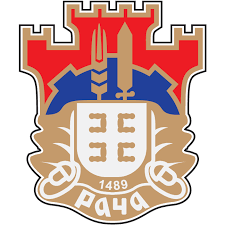 КОНКУРСНА ДОКУМЕНТАЦИЈАЗА  ЈАВНУ НАБАВКУ РАДОВА: ГРАЂЕВИНСКИ РАДОВИ  НА УРЕЂЕЊУ ВОДОТОКОВА ДРУГОГ РЕДАОзнака из Општег речника набавке:45112000ОТВОРЕНИ  ПОСТУПАКБРОЈ ЈАВНЕ НАБАВКЕ: 23/2019  УКУПАН БРОЈ СТРАНА: 88    ОБЈАВЉЕНО НА ПОРТАЛУ ЈАВНИХ НАБАВКИ(26.12.2019 ) Рача, децембарНа основу чл. 32, 61, 131б, 131в, и 131г,Закона о јавним набавкама („Службени гласник РС” бр. 124/12,14/15 и 68/15), члана 2. Правилника о обавезним елементима конкурсне документације у поступцима јавних набавки и начину доказивања испуњености услова („Службени  гласник РС” бр.86/15 и 41/19), Одлуке о покретању поступка јавне набавке бр: _ 23/19-, (број одлуке): 404-89/2019-III-01од26.12.2019  године и Решења о образовању Комисије за јавну набавку бр:23/19, (број решења) 404-89/2019-III-01од oд  26.12.2019 године, припремљена је К О Н К У Р С Н А  Д О К У  М Е Н Т А Ц И Ј АЗА  ЈАВНУ НАБАВКУ РАДОВА: ГРАЂЕВИНСКИ РАДОВИ  НА УРЕЂЕЊУ ВОДОТОКОВА ДРУГОГ РЕДА ОПШТИНЕ РАЧА, У ОТВОРЕНОМ  ПОСТУПКУ, ЈНБРОЈ:Конкурсна документација садржи :Конкурсна документација има укупно  88 странe/аI.ОПШТИ ПОДАЦИ О ЈАВНОЈ НАБАВЦИ Подаци о наручиоцу:Назив наручиоца: Општина Рача.Адреса наручиоца: Карађорђева 48,34210 Рача.Матични број :07113838.ПИБ:101228415Шифра делатности:8411Интернет страница наручиоца: www.raca.rs .Врста наручиоца:локална самоуправа.Врста поступка јавне набавкеПредметна јавна набавка се спроводи у отвореном поступку, у складу са одредбамаЗакона о јавним набавкама(„Службени гласник РС” бр. 124/12, 14/15 и 68/15)-(у даљем тексту: Закон), и подзаконским актима којима се уређују јавненабавке, као и прописима којима се уређује изградња објеката, односно извођење грађевинских радова.Врста предмета јавне набавкеПредмет јавне набавке бр.уређање  водотокова другог реда  општине Рача  су радови.Циљ поступкаПоступак јавне набавке се спроводи ради закључења уговора о јавној набавци.Резервисана јавна набавкаНаручилац не спроводи резервисану јавну набавку у смислу одредби члана 8. Закона.Електронска лицитацијаНаручилац не спроводи електронску лицитацију у смислу члана 42. Закона.Лице за контакт или службаЛице (или служба) за контакт:[ Јелена Стевановић, Одељење за урбанизам, изградњу и локални економски развој],е-mail адреса (или број факса):[ jelena.stevanovic@raca.rs].Рок у коме ће наручилац донети одлуку о додели уговораОдлуку о додели уговора наручилац ће донети у року од25дана, с тим што тај рок не може бити дужи од 25 (двадесет пет) дана од дана отварања понуда.II.ПОДАЦИ О ПРЕДМЕТУ ЈАВНЕ НАБАВКЕПредмет јавне набавкеОпис предмета јавне набавке: Предмет јавне набавке број: је извођење радова на уређање  водотокова другог реда  општине Рача  .Назив и ознака из Општег речника набавке:45112000 – радови на ископавању и одношењу земље, 45246400 – радови на заштити од поплава.ПартијеПредмет јавне набавке није обликован у партије.III.ВРСТА, ТЕХНИЧКЕ КАРАКТЕРИСТИКЕ, КВАЛИТЕТ, КОЛИЧИНА ИОПИС РАДОВА, НАЧИН СПРОВОЂЕЊА КОНТРОЛЕ И ОБЕЗБЕЂИВАЊА ГАРАНЦИЈЕ КВАЛИТЕТА, РОК ИЗВРШЕЊА, МЕСТО ИЗВРШЕЊА,ОБИЛАЗАК ЛОКАЦИЈЕ ЗА ИЗВОЂЕЊЕ РАДОВА И УВИД У ПРОЈЕКТНУ ДОКУМЕНТАЦИЈУ1. ВрстарадоваРадови на уређање водотокова другог реда општине Рача у складу са техничком документацијом, спецификацијама и техничким условима који су саставни део Конкурсне документације.2. Техничке карактеристике, квалитет, количина, опис радова Техничке карактеристике, квалитет, количина и опис радова дати су поглављу XI.  ОБРАЗАЦ СТРУКТУРЕ ЦЕНЕ СА УПУТСТВОМ КАКО ДА СЕ ПОПУНИ које садржи спецификацију радова, јединицу мере, уградњу материјала и сл. као и количину радова коју је потребно извршити. 3. Начин спровођења контроле и обезбеђивање гаранције квалитета	За укупан уграђени материјал Извођач радова мора да има сертификате квалитета и атесте који се захтевају по важећим прописима и мерама за објекте те врсте у складу са пројектном документацијом.	Достављени извештаји о квалитету уграђеног материјала морају бити издати од акредитоване лабораторије за тај тип материјала.	Уколико Наручилац утврди да употребљени материјал не одговара стандардима и техничким прописима, он га може одбити и забранити његову употребу. У случају спора меродаван је налаз овлашћене организације за контролу квалитета.	Извођач радова је дужан да о свом трошку обави одговарајућа испитивања материјала. Поред тога, он је одговоран уколико употреби материјал који не одговара квалитету.	У случају да је због употребе неквалитетног материјала угрожена безбедност објекта, Наручилац има право да тражи од Извођача радова да поруши изведене радове и да их о свом трошку поново изведе у складу са техничком документацијом и уговорним одредбама. Уколико Извођач радова у одређеном року то не учини, Наручилац има право да ангажује друго лице на терет Извођача радова.	Стручни надзор над извођењем уговорених радова се врши ускладу са законом којим се уређује планирање и изградња. 	Извођач радова се не ослобађа одговорности ако је штета настала због тога што је при извођењу одређених радова поступао по захтевима Наручиоца.	Контрола и обезбеђивање гаранције квалитета спроводе се преко стручног надзора који, у складу са законом, одређујеНаручилац, који проверава и утврђује далису радови изведени у складу са техничком документацијом и предвиђеномспецификацијом радова у погледу врсте, количине, квалитета  и рока за извођењерадова, о чему редовно извештава Наручиоца, у складу са уговором о вршењу стручног надзора и према законским прописима.	Након окончања свих предвиђених радова, извођач радова је у обавези да обавести предстaвника наручиоца и стручни надзор, како би се потписао Записник о примопредаји радова.	Битни захтеви који нису укључени у важеће техничке норме и стандарде, а који се односе на заштиту животне средине, енергетску ефикасност, безбедност и друге околности од општег интереса, морају да се поштују приликом извођења грађевинских и грађевинско занатских радова, у складу са прописима којима се уређују наведене области.	Контрола извођења радова вршиће се и од стране лица одговорног код Наручиоца за праћење и контролисање извршења уговора који буде закључен по спроведеном поступку предметне јавне набавке.Лице одговорно за праћење и контролисање извршења уговорних обавеза је Драгана Антонијевић, телефон: 069/8084012.Рок за извођење радоваРок за извођење грађевинских радова који су предмет јавне набавке не може бити дужи од120(стодвадесет) календарских данаод увођења у посао понуђача- извођача радова.Надзор је дужан да Извођача уведе у посао 10 дана од дана ступања на снагу Уговора уколико другачије није договорено. Наручилац се обавезује да Извођачу преда техничку документацију, као и да му обезбеди несметан прилаз градилишту у року од 5 дана од дана ступања на снагуУговора, уколико другачије није договорено.Радови наобјекту изводе себез фаза извођења.Место извођења радова (Радови се изводе на територији општине Рача и то на Липарском потоку са притокама у сливу Бошњак, Мићаковачки, Крагујевчић,Вучићански, Рибник, Кречански поток у КО Рача, КО  Вучић, Вишевац и Ђурђево )Обилазак локације за извођење радова и увид у пројектну документацијуРади обезбеђивања услова за припрему прихватљивих понуда, Наручилац ће омогућити обилазак локације за извођење радова и увид у пројектну документацију за предметну јавну набавку, али само уз претходну пријаву, која се подноси дан пре намераваног обиласка локације,  на меморандуму заинтересованог лица и која садржи податке о лицима овлашћеним за обилазак локације. Заинтересована лица достављају пријаве на e-mail адресу Наручиоцаkrcmarac123@gmail.com , које  морају бити примљене од Наручиоца најкасније два дана пре истека рока за пријем понуда. Обилазак локације није могућ на дан истека рока за пријем понуда. Лице за контакт:   Бранко Радосваљевић    телефон069/8084092 .Сва заинтересована лица која намеравају да поднесу понуду морају да изврше обилазак локације за извођење радова и увид у пројектну документацију, што ће се евидентирати од стране Наручиоца.	О извршеном обиласку локације за извођење радова и о извршеном увиду у пројектну документацију, понуђач даје изјаву на Обрасцу изјаве о обиласку локације за извођење радова и извршеном увиду у пројектну документацију (Поглавље XVIII. Конкурсне документације).IV. ТЕХНИЧКА ДОКУМЕНТАЦИЈА И ПЛАНОВИТехничку документацију чини ХИДРОТЕХНИЧКИ EЛАБОРАТ УРЕЂЕЊА ВОДОТОКА II РЕДА НА ТЕРИТОРИЈИ ОПШТИНЕ РАЧА ( ЛИПАРСКИ ПОТОК са притокама у сливу, Поток Бошњак, Поток Мићаковчки, Поток Крагујевчић, Вучичански поток, Потoк Рибник, Кречански поток), који у себи садржи Технички опис, Предмер и предрачун радова, Фотодокументацију и Графичку документацију са ситуационим плановима планираних локација и будућих објеката. Елаборат се налази код наручиоца, а заинтересована лица морају извршити увид у исту приликом обиласка локације.V.УСЛОВИ ЗА УЧЕШЋЕ У ПОСТУПКУ ЈАВНЕ НАБАВКЕ ИЗ ЧЛ. 75. И 76. ЗАКОНА О ЈАВНИМ НАБАВКАМА И УПУТСТВО КАКО СЕ ДОКАЗУЈЕ ИСПУЊЕНОСТ ТИХ УСЛОВА1.1.ОБАВЕЗНИ УСЛОВИ 	Право на учешће у поступку јавне набавке имају понуђачи који испуњавају ОБАВЕЗНЕ УСЛОВЕ за учешће у поступку јавне набавке, који су прописани чланом 75. Закона о јавним набавкама (у даљем тексту: Закон).Обавезни услови су:Услов: Понуђач у поступку јавне набавке мора да докаже да је регистрован код надлежног органа, односно уписан у одговарајући регистар (члан 75. став 1. тачка 1)Закона).Услов: Понуђач у поступку јавне набавке мора да докаже да он и његов  законски заступник није осуђиван за неко од кривичних дела као члан организоване криминалне групе, да није осуђиван за кривична дела против привреде, кривична дела против животне средине, кривично дело примања или давања мита, кривично дело преваре (члан 75. став 1. тачка 2)Закона).Услов: Понуђач у поступку јавне набавке мора доказати да је измирио доспеле порезе, доприносе и друге јавне дажбине у складу са прописима Републике Србије или стране државе када има седиште на њеној територији. (члан 75. ст. 1. тачка 4) Закона).Услов: Понуђач у поступку јавне набавке мора доказати да има важећу дозволу надлежног органа за обављање делатности која је предмет јавне набавке, ако је таква дозвола предвиђена посебним прописом. (члан 75. став 1. тачка 5) Закона).Напомена: „Извођач мора  да има вaжeћу  ЛИЦEНЦУ зa oбaвљaњe пoслoвa у oблaсти упрaвљaњa вoдaмa - oдржaвaњe рeгулaциoних и зaштитних oбjeкaтa и прaтeћих урeђaja нa њимa, у склaду сa члaнoм 112. Зaкoнa o вoдaмa ''Сл. гласник РС'', број 30/2010, 93/2012, 101/2016 и 95/2018) и Прaвилникoм o услoвимa у пoглeду тeхничкo-тeхнoлoшкe oпрeмљeнoсти и oргaнизaциoнe и кaдрoвскe oспoсoбљeнoсти зa oбaвљaњe пoслoвa у oблaсти упрaвљaњa вoдaмa, кao и o нaчину вoђeњa eвидeнциje издaтих и oдузeтих лицeнци („Службeни глaсник РС“, бр. 23/2012 и 57/2013).-ВOДOПРИВРEДНA ЛИЦEНЦA “.Услов: Понуђачи су дужни да при састављању својих понуда изричито наведу да су поштовали обавезе које произлазе из важећих прописа о заштити на раду, запошљавању и условима рада, заштити животне средине, као и да немају забрану обављања делатности која је на снази у време подношења понуде (члан 75. став 2. Закона).1.2. ДОДАТНИ УСЛОВИПонуђач који учествује у поступку предметне јавне набавке, мора испунити додатне услове за учешће у поступку јавне набавке, одређене у члану 76. став 2. Закона, и то: да располаже потребним финансијским, пословним, техничким и кадровским капацитетом.Финансијски капацитет:Пословни капацитет:Технички капацитет:Кадровски капацитет:Обилазак локације за извођење радова и увид у пројектну документацију: Понуда у електронској форми Понуда треба да буде поднета у електронској форми (читљив скенирани документ на CD, DVD или USB, комплетна понуда са свим траженим доказима). У случају неслагања, папирна верзија понуде сматра ће се важећом. Понуда која није поднета у електронској форми  сматраће се неприхватљивом.1.3.ОБАВЕЗНИ УСЛОВИ ЗА ПОДИЗВОЂАЧАУколикопонуђачподносипонудусаподизвођачем, у складусачланом 80.Закона, подизвођачморада испуњава обавезне услове из члана 75. став 1. тач. 1) до 4) Закона и услов из члана 75. став 1. тачка 5) Закона, за део набавке који ће понуђач извршити преко подизвођача.  1.4.ОБАВЕЗНИ И ДОДАТНИ УСЛОВИ УСЛОВИ ЗА ГРУПУ ПОНУЂАЧАУколико понуду подноси група понуђача, сваки понуђач из групе понуђача, мора да испуни обавезне услове из члана 75. став 1. тач. 1) до 4) Закона, а додатне услове испуњавају заједно. Услов из члана 75. став 1. тач. 5) Закона, дужан је да испуни понуђач из групе понуђача којем је поверено извршење дела набавке за који је неопходна испуњеност тог услова.УПУТСТВО КАКО СЕ ДОКАЗУЈЕ ИСПУЊЕНОСТ УСЛОВАИспуњеностобавезнихуслова за учешће у поступку предметне јавне набавке, понуђач доказује достављањем следећих доказа:Испуњеност обавезних услова из члана 75. став 1. тач. од 1-4. Закона понуђач, у складу са чланом 131г. став 2. Закона, доказује писаном изјавом датом под пуном материјалном и кривичном одговорношћу. Образац изјаве је саставни елемент конкурсне документације(Поглавље XIII.Конкурсне документације). Уколико понуђач подноси понуду са подизвођачем, Образац изјаве подизвођача о испуњавању услова (ПоглављеXIV.Конкурсне документације), који је саставни део конкурсне документације, који мора бити потписан од стране овлашћеног лица подизвођача.Уколико понуду подноси група понуђача, Образац изјаве, који је саставни део Конкурсне документације (Поглавље XIII.Конкурсне документације), мора бити потписан од стране овлашћеног лица сваког понуђача из групе понуђача. Испуњеност услова из чл. 75. став  2. Закона, понуђач доказује достављањем потписане и оверене Изјаве о поштовању обавеза које произлазе из важећих прописа о заштити на раду, запошљавању и условима рада, заштити животне средине и непостојању забране обављања делатности која је на снази у време подношења понуде, на прописаном Oбрасцу изјаве који је саставни део Конкурсне документације (Поглавље XV. Конкурсне документације). Уколико понуду подноси група понуђача, Образац изјаве мора бити потписан од стране овлашћеног лица сваког понуђача из групе понуђача.	Испуњеност додатних услова за учешће у поступку предметне јавне набавке, у складу са чланом 131 г став. 2. Закона, понуђач доказује достављањем писане изјаве дате под пуном материјалном и кривичном одговорношћу, на прописаном обрасцу који је саставни део конкурсне документације (Поглавље XVI. Конкурсне документације). Уколико понуду подноси група понуђача, Образац изјаве мора бити потписана од стране овлашћеног лица сваког понуђача. 	О извршеном обиласку локације за извођење радова и извршеног увида у пројектну документацију, понуђач даје изјаву на Обрасцу изјаве о обиласку локације за извођење радова и извршеном увиду у пројектну документацију, који је саставни део  Конкурсне документације(Поглавље XVIII. Конкурсне документације).Образац изјаве мора бити потписан од овлашћеног представника понуђача, односно овлашћеног представника групе понуђача ако понуду подноси група понуђача.Наручилац може(одредбом члана 131в став 2. Закона je прописано да се у овом случају не примењују одредбе Закона о јавним набавкама које се односе на начин доказивања испуњености обавезних и додатних услова), пре доношења одлуке о додели уговора, да захтева од понуђача чија је понуда оцењена као најповољнија да докаже испуњеност тражених услова, на начин како је то наведено у овој конкурсној документацији. Наручилац доказе може да затражи и од других понуђача. (члан 79. став 2. Закона)На захтев Наручиоца,понуђач достављаследеће доказе:Услов из чл. 75. став. 1. тачка. 1) Закона Услов из чл. 75. став 1. тачка 2) Закона:3) Услов. из члан 75. став 1. тачка  4) Закона.4)Услов из члана 75. став 1. тачка 5) ЗаконаПонуђачи који су регистровани у регистру који води Агенција за привредне регистре не морају да доставе доказ из чл.75.ст.1. тач.1) – Извод из регистра Агенције за привредне регистре, који је јавно доступан на интернет страници Агенције за привредне регистре.Уколико су понуђачи регистровани у Регистру понуђача, који води Агенција за привредне регистре, не морају да достављају доказе о испуњености услова из чл.75.став 1.тач.1) до 4) Закона, већ су у обавези, да јасно нагласе да су уписани у Регистар понуђача.	На захтев Наручиоца,а предоношења одлуке о додели уговора, испуњеност додатних услова за учешће у поступку предметне јавне набавке, понуђач доказује достављањем следећих доказа:1) за финансијски капацитет:2) за пословни капацитет:за технички капацитет:4)за кадровски капацитет:	Наведени докази о испуњености услова, након захтева Наручиоца, достављају се у виду неоверених копија, а наручилац може пре доношења одлуке о додели уговора да тражи од понуђача, чија је понуда на основу извештаја за јавну набавку оцењена као најповољнија, да достави на увид оригинал или оверену копију свих или појединих доказа у примереном року који му одреди  Наручилац, који не може бити краћи од пет дана.	Ако понуђач у остављеном, примереном року, не достави на увид оригинал или оверену копију тражених доказа, наручилац ће његову понуду одбити као неприхватљиву.Наручилац неће одбити понуду као неприхватљиву, уколико понуда не садржи доказ одређен конкурсном документацијом, ако понуђач у понуди наведе интернет страницу на којој су подаци који су тражени у оквиру услова јавно доступни.Уколико је доказ о испуњености услова електронски документ, понуђач доставља копију електронског документа у писаном облику, у складу са законом којим се уређује електронски документ. Ако се у држави у којој понуђач има седиште не издају тражени докази, понуђач може, уместо доказа, приложити своју писану изјаву, дату под кривичном и материјалном одговорношћу оверену пред судским или управним органом, јавним бележником или другим надлежним органом те државе.Ако понуђач има седиште у другој држави, наручилац може да провери да ли су документи којима понуђач доказује испуњеност тражених услова издати од стране надлежних органа те државе.Понуђач је дужан да без одглагања писмено обавести наручиоца о било којој промени у вези са испуњеношћу услова из поступка јавне набавке, која наступи до доношења одлуке, односно закључења уговора, односно током важења уговора о јавној набавци и да је документује на прописан начин.VI. УПУТСТВО ПОНУЂАЧИМА КАКО ДА САЧИНЕ ПОНУДУ1. ПОДАЦИ О ЈЕЗИКУ НА КОЈЕМ ПОНУДА МОРА ДА БУДЕ САСТАВЉЕНАПонуда мора бити састављена на српском језику.2. НАЧИН НА КОЈИ ПОНУДА МОРА ДА БУДЕ ПОДНЕТА И САЧИЊЕНАПонуђач понуду подноси непосредно или путем поште у затвореној коверти или кутији, затворену на начин да се приликом отварања понуда може са сигурношћу утврдити да се први пут отвара.	Понуђач може да поднесе само једну понуду.Понуда треба да буде поднета у електронској форми (читљив скенирани документ на CD, DVD или USB) и у папирном облику. У случају неслагања, папирна верзија понуде сматра ће се важећом. Понуда која није поднета у електронској форми сматраће се неприхватљивом.	Понуђач који је самостално поднео понудуне може истовремено да учествује у заједничкој понуди или као подизвођач, нити исто лице може учествовати у више заједничких понуда. Све понуде које су поднете супротно овој забрани,  Наручилац ће да одбије.У Обрасцу понуде (Поглавље VII.Конкурсне документације), понуђач наводи на који начин подноси понуду, односно да ли подноси понуду самостално, или као заједничку понуду или подноси понуду са подизвођачем.	На полеђини коверте или на кутији навести назив и адресу понуђача.У случају да понуду подноси група понуђача (заједничка понуда) , на коверти је потребно назначити да се се ради о групи понуђача и навести називе и адресу свих понуђача из групе понуђача. 	Понуду доставити на адресу (Наручиоца) Oпштина Рача, Карађорђева 48, са назнаком „Понуда за јавну набавку радова Уређење водотокова другог реда на територији општине Рача, ЈН бр.23/19, НЕ ОТВАРАТИ“. Понуда се сматра благовременом, ако је примљена од стране наручиоца до 08.01.2020 године, до 10 часова.Наручилац ће по пријему понуде, на коверти, односно кутији, у којој се понуда налази, уписати време пријема и евидентирати број и датум понуде према редоследу приспећа. Уколико је понуда достављена непосредно, наручилац ће понуђачу предати потврду пријема понуде. У потврди пријема понуде наручилац ће навести датум и сат пријема понуде.	Понуда коју наручилац није примио у року одређеном за подношење понуда, односно која је примљена по истеку дана и сата до којег се могу поднети понуде, сматраће се неблаговременом.	Понуда, мора да садржи:образац понуде,врсту, техничке карактеристике, квалитет, количину и опис радова, начин спровођења контроле и обезбеђења гаранције квалитета, рок за завршетак радова, место извођења радова,модел уговора,образац структуре цене,образац изјаве о независној понуди,образац о испуњености обавезних и додатних условаобразац изјаве о поштовању обавеза из члана 75. став 2. Закона,образац Референтне листе и образац техничког капацитета;образац изјаве о обиласку локације за извођење радова и извршеном увиду у пројектну документацију,банкарску гаранцију за озбиљност понуде,оригинал писмо о намерама банке о издавању банкарске гаранције за добро извршење посла,оригинал писмо о намерама банке да изда гаранцију за отклањање недостатака у гарантном року,оригинал писмо о намерама банке за издавање банкарске гаранције за повраћај авансног плаћања уколико понуђач захтева аванс.комплетну понуду у електронској форми (читљив скенирани документ на CD, DVD или USB, комплетна понуда са свим траженим доказима),друге обрасце и изјаве из Конкурсне документације, ако су тражени у конкурсној документацији и ако је њихово достављање одређено као обавеза.Понуђач, на захтев наручиоца доставља докумената којима се доказује испуњеност обавезних и додатних услова, на начин како је то прописано овом конкурсном документацијомПонуђач је дужан да, на начин дефинисан конкурсном документацијом, попуни и потпише све обрасце из конкурсне документације. Обрасци се не могу попуњавати и потписивати графитном оловком.Обрасце понуђач мора попунити читко, односно дужан је уписати податке у, за њих предвиђена празна поља или заокружити већ дате елементе у обрасцима, тако да обрасци буду у потпуности попуњени, а садржај јасан и недвосмилен. Понуда се даје у оригиналу, на обрасцима преузете конкурсне документације са свим неопходним страницама преузете конкурсне документације, са свим наведеним траженим подацима.Пожељно је да Понуђач достави доказе о испуњености услова и понуду преда у форми која онемогућава убацивање или уклањање појединих докумената након отварања понуде (повезана јемствеником или на други начин). Уколико понуђачи подносе заједничку понуду, група понуђача може да се определи да обрасце дате у конкурсној документацији потписују сви понуђачи из групе понуђача или група понуђача може да одреди једног понуђача из групе који ће потписивати обрасце дате у конкурсној документацији, изузев образаца који подразумевају давање изјава под материјалном и кривичном одговорношћу (нпр. Изјава о независној понуди, Изјава о поштовању обавеза из члана 75. став 2. Закона, као и други обрасци изјава који се дају под пуном материјалном и кривичном дговорношћу наведени у Конкурсној документацији), који морају бити потписани од стране свагог понуђача из групе понуђача. У случају да се понуђачи определе да један понуђач из групе потписује обрасце дате у конкурсној документацији (изузев образаца који подразумевају давање изјава под материјалном и кривичном одговорношћу), то треба да дефинишу споразумом којим се понуђачи из групе међусобно и према наручиоцу обавезују на извршење јавне набавке, а који је  саставни део заједничке понуде сагласно чл. 81. Закона.У складу са чланом 9. Правилника о обавезним елементима конкурсне документације у поступцима јавних набавки и начину доказивања испуњености услова („Службени гласник РС“ бр. 86/15 и 41/19), приликом сачињавања понуде употреба печата није обавезна.3. ПАРТИЈЕПредметовејавненабавке није обликован по партијама. 4. ПОНУДА СА ВАРИЈАНТАМАПодношењепонудесаваријантама није дозвољено.5. НАЧИН ИЗМЕНЕ, ДОПУНЕ И ОПОЗИВА ПОНУДЕУ рокузаподношењепонуде понуђач може да измени, допуни или опозове своју понуду на начин који је одређен за подношење понуде.Понуђач је дужан да јасно назначи који део понуде мења односно која документа накнадно доставља. Измену, допуну или опозив понуде треба доставити на адресу: Општина Рача, Карађорђева 48, 34210 Рача , са назнаком:„Измена понуде за јавну набавку Уређење водотокова другог реда на територији општине Рача –ЈН бр. 23/19 - НЕ ОТВАРАТИ” или„Допуна понудеза јавну набавку Уређење водотокова другог реда на територији општине Рача – ЈН бр. 23/19- НЕ ОТВАРАТИ”или„Опозив понудеза јавну набавку Уређење водотокова другог реда на територији општине Рача – ЈН бр. 23/19 - НЕ ОТВАРАТИ” или„Измена и допуна понуде за јавну набавку Уређење водотокова другог реда на територији општине Рача – ЈН бр. 23/19 - НЕ ОТВАРАТИ”.На полеђини коверте или на кутији навести назив и адресу понуђача. У случају да понуду подноси група понуђача, на коверти је потребно назначити да се ради о групи понуђача и навести називе и адресу свих учесника у заједничкој понуди.По истеку рока за подношење понуда понуђач не може да повуче нити да мења своју понуду.6. УЧЕСТВОВАЊЕ У ЗАЈЕДНИЧКОЈ ПОНУДИ ИЛИ КАО ПОДИЗВОЂАЧ Понуђач понуду може да поднесе самостално или  са подизвођачем.Понуду може поднети група понуђача (заједничка понуда). Понуду може поднети задруга, самостално, у своје име, а за рачун задругара или заједничку понуду у име задругара. Ако задруга подноси понуду у своје име, за обавезе из поступка јавне набавке и уговора о јавној набавци одговара задруга и задругари, у складу са законом. Ако задруга подноси заједничку понуду у име задругара, за обавезе из поступка јавне набавке и уговор о јавној набавци неограничено солидарно одговарају задругари.ПОНУДА СА ПОДИЗВОЂАЧЕМУколико понуђач подноси понуду са подизвођачем дужан је да у Обрасцу понуде(Поглавље VII.Конкурсне документације) наведе да понуду подноси са подизвођачем, да наведе проценат укупне вредности набавке који ће поверити подизвођачу,  а који не може бити већи од 50%, као и део предмета набавке који ће извршити преко подизвођача. Понуђач у Обрасцу понуденаводи назив и седиште подизвођача, уколико ће делимично извршење набавке поверити подизвођачу. 	Уколико уговор о јавној набавци буде закључен између наручиоца и понуђача који подноси понуду са подизвођачем, тај подизвођач ће бити наведен и у уговору о јавној набавци.Понуђач је дужан да за подизвођаче достави доказе о испуњености услова који су наведени упоглављуV.УСЛОВИ ЗА УЧЕШЋЕ У ПОСТУПКУ ЈАВНЕ НАБАВКЕ ИЗ ЧЛ.  75. И 76. ЗАКОНА О ЈАВНИМ НАБАВКАМА И УПУТСТВО КАКО СЕ ДОКАЗУЈЕ ИСПУЊЕНОСТ ТИХ УСЛОВА Конкурсне документације, на начин како је то наведено у делу тог поглавља који се односи на Доказивање испуњености обавезних услова уколико понуђач понуду подноси са подизвођачем.Понуђач у потпуности одговара наручиоцу за извршење обавеза из поступка јавне набавке, односно извршење уговорних обавеза, без обзира на број подизвођача. Понуђач је дужан да наручиоцу, на његов захтев, омогући приступ код подизвођача, ради утврђивања испуњености тражених услова.У предметној јавној набавци Наручилац не предвиђа пренос доспелих потраживања директно подизвођачу.ЗАЈЕДНИЧКА ПОНУДАПонуду може поднети група понуђача.Уколико понуду подноси група понуђача, саставни део заједничке понуде мора бити Споразум којим се понуђачи из групе међусобно и према наручиоцу обавезују на извршење јавне набавке, а који обавезно садржи податке из члана 81. став 4. тач. 1) до 2) Закона и то:податке о члану групе који ће бити носилац посла, односно који ће поднети понуду и који ће заступати групу понуђача пред наручиоцем;опис послова сваког од понуђача из групе понуђача у извршењу уговора.Поред наведених обавезних елемената, споразум садржи и податке о:понуђачу који ће у име групе понуђача потписати уговор, понуђачу који ће у име групе понуђача дати средство обезбеђења, понуђачу који ће издати рачун, рачуну на који ће бити извршено плаћање, обавезама сваког од понуђача из групе понуђача за извршење уговора.Група понуђача је дужна да достави све доказе о испуњености услова који су наведениу поглављуV.УСЛОВИ ЗА УЧЕШЋЕ У ПОСТУПКУ ЈАВНЕ НАБАВКЕ ИЗ ЧЛ. 75. И 76. ЗАКОНА О ЈАВНИМ НАБАВКАМА И УПУТСТВО КАКО СЕ ДОКАЗУЈЕ ИСПУЊЕНОСТ ТИХ УСЛОВА Конкурсне документације , на начин како је то наведено у делу тог поглавља који се односи на Доказивање испуњености обавезних и додатних услова уколико понуду подноси група понуђача.Понуђачи из групе понуђача одговарају неограничено солидарно према Наручиоцу. НАЧИН И УСЛОВИ ПЛАЋАЊА, ГАРАНТНИ РОК, КАО И ДРУГЕ ОКОЛНОСТИ ОД КОЈИХ ЗАВИСИ ПРИХВАТЉИВОСТ ПОНУДЕЗахтеви у погледу начина, рока и услова плаћања.Уколико понуђач захтева аванс:Плаћање ће се вршити на следећи начин:-30% аванс,у року од 45 дана од дана пријема авансног предрачуна, -70 % по ситуацијима.Плаћање се врши на основу испостављеног авансног предрачуна, привремених месечних и окончане ситуације потписане од стране одговорног Извођача радова и стручног надзора. Поред уговора, основ за плаћање окончане ситуације мора бити и записник о примопредаји радова са позитивним мишљењем, потписан од стране свих чланова Комисије о примопредаји.Рок плаћања је одмах, а најкасније 45 дана од дана пријема одговарајућег документа који испоставља Извођач радова, а којим је потврђено извођење радова, потписан од стране стручног надзора.Уколико нема аванса, плаћање се врши на следећи начин:Плаћање се врши на основу достављених привремених месечних и окончане ситуације потписане од стране одговорног Извођача радова и стручног надзора. Поред уговора, основ за плаћање окончане ситуације мора бити и записник о примопредаји радова са позитивним мишљењем, потписан од стране свих чланова Комисије о примопредаји.Рок плаћања је одмах, а најкасније 45 дана од дана пријема одговарајућег документа који испоставља Извођач радова, а којим је потврђено извођење радова, потписан од стране стручног надзора.Плаћање се врши уплатом на рачун Извођача радова.9.2. Захтеви у погледу гарантног рокаГаранција за радове Уређење водотокова другог реда на територији општине Рача не може бити краћа од24 месеци од дана примопредаје радова.Гаранција не може бити краћа од 24 месеца од дана примопредаје радова, осим ако је Правилником о минималним гарантним роковима за поједине врсте објеката, односно радова другачије одређено. За уграђене материјале важи гарантни рок у складу са условима произвођача, који тече од дана извршене примопредаје радова. 9.3. Захтев у погледу рока и места извођења радоваРок за извођење грађевинских радова који су предмет јавне набавке не може бити дужи од120(стодвадесет) календарских данаод увођења у посао понуђача- извођача радова. Надзор је дужан да Извођача уведе у посао у року од 10 дана од дана ступања на снагу Уговора уколико другачије није договорено.Радови на објекту изводе се  без фаза извођењаМесто извођења радова - Радови се изводе на територији општине Рача и то на Липарском потоку са притокама у сливу Бошњак, Мићаковачки, Крагујевчић,Вучићански, Рибник, Кречански поток у КО Рача, КО  Вучић, Вишевац, Ђурђево..9.4. Захтев у погледу рока важења понудеРок важења понуде не може бити краћи од 60 дана од дана отварања понуда.У случају истека рока важења понуде, наручилац је дужан да у писаном облику затражи од понуђача продужење рока важења понуде.Понуђач који прихвати захтев за продужење рока важења понуде на може мењати понуду.9.5.Други захтеви-Полиса осигурањаИзабранипонуђач (извођачрадова) је дужан да осигура радове, раднике, материјал и опрему од уобичајених ризика до њихове пуне вредности (осигурање објекта у изградњи) и достави наручиоцу, најкасније 5(пет) дана од дана закључења уговора, полису осигурања, оригинал или оверену копију, са роком важења за цео период извођења радова. Изабрани понуђач (извођач радова) је такође дужан да,најкасније у року од 5 (пет) дана од дана закључења уговора,достави наручиоцу полису осигурања од одговорности за штету причињену трећим лицима и стварима трећих лица, оригинал или оверену копију, са роком важења за цео период извођења радова, у свему према важећим прописима.Уколико се рок за извођење радова продужи, изабрани понуђач (извођач радова) је дужан да достави, пре истека уговореног рока, полисе осигурања са новим периодом осигурања. Понуђач попуњава Образац изјаве о достављању полисе осигурања, који је дат у Поглављу XVII.Конкурсне документације.10. ВАЛУТА И НАЧИН НА КОЈИ МОРА ДА БУДЕ НАВЕДЕНА И ИЗРАЖЕНА ЦЕНА У ПОНУДИЦенаморабитиисказана у динарима, са и без пореза на додату вредност,са урачунатим свим трошковима које понуђач има у реализацији предметне јавне набавке, с тим да ће се за оцену понуде узимати у обзир цена без пореза на додату вредност.Цена је фиксна и не може се мењати.Ако је у понуди исказана неуобичајено ниска цена, наручилац ће поступити у складу са чланом 92. Закона.Ако понуђена цена укључује увозну царину и друге дажбине, понуђач је дужан да тај део одвојено искаже у динарима.11. ПОДАЦИ О ДРЖАВНОМ ОРГАНУ ИЛИ ОРГАНИЗАЦИЈИ, ОДНОСНО ОРГАНУ ИЛИ СЛУЖБИ ТЕРИТОРИЈАЛНЕ АУТОНОМИЈЕ ИЛИ ЛОКАЛНЕ САМОУПРАВЕ ГДЕ СЕ МОГУ БЛАГОВРЕМЕНО ДОБИТИ ИСПРАВНИ ПОДАЦИ О ПОРЕСКИМ ОБАВЕЗАМА, ЗАШТИТИ ЖИВОТНЕ СРЕДИНЕ, ЗАШТИТИ ПРИ ЗАПОШЉАВАЊУ, УСЛОВИМА РАДА И СЛ., А КОЈИ СУ ВЕЗАНИ ЗА ИЗВРШЕЊЕ УГОВОРА О ЈАВНОЈ НАБАВЦИ Подаци о порескимобавезама се могу добити у Пореској управи Министарства финансија. Подаци о заштити животне средине се могу добити угенцији за заштиту животне средине и у министарству надлежном за послове заштите животне средине (тренутно то је Министарство заштите животне средине)Подаци о заштити при запошљавању и условима рада могу се добити у Министарству за рад, запошљавање, борачка и социјална питања.12. ПОДАЦИ О ВРСТИ, САДРЖИНИ, НАЧИНУ ПОДНОШЕЊА, ВИСИНИ И РОКОВИМА ОБЕЗБЕЂЕЊА ИСПУЊЕЊА ОБАВЕЗА ПОНУЂАЧА1. Понуђачједужанда уз понуду достави банкарску гаранцију за озбиљност понуде са назначеним износом не мањим од 10% од укупне вредности понуде без ПДВ-а и роком важности 60 данаод дана јавног отварања понуда, која мора бити неопозива, без правана приговор, са клаузулама: безусловна и платива на први позив, у корист НаручиоцаОпштина Рача. Поднета банкарска гаранција неможе да садржи додатне услове за исплату, краће рокове, мањи износ или промењену месну надлежност за решавање спорова.Потребно је да понуђач има нерезидентни рачун у земљи у којој даје понуду за јавну набавку, имајући у виду да Наручилац врши плаћања преко Управе за трезор, а не преко пословних банака, те нема могућност да средства финансијског обезбеђења наплати у иностраној банци. Потребно је да износ на средствима финансијског обезбеђења буде изражен у динарима.Наручилац ће уновчити банкарску гаранцију за озбиљност понуде уколико: понуђач након истека рока за подношење понуде повуче, опозове или измени своју понуду;Понуђач коме је додељен уговор благовремено не потпише уговор о јавној набавци; Понуђач коме је додељен уговор не поднесе банкарску гаранцију задобро извршење посла у складу са захтевима из конкурсне документције;Понуђач коме је додељен уговор не достави Наручиоцу полису осигурања за објекат у изградњи и полису осигурања од одговорности за штету причињену трећим лицима са важношћу, за цео период радова који су предмет уговора. Наручилац ће вратити средство обезбеђења за озбиљност понуде понуђачима са којима није закључен уговор, одмах по закључењу уговора са изабраним понуђачем.Уколико понуђач не достави банкарску гаранцију за озбиљност понуде у року који је за то одређен, његова понуда ће бити одбијена као неприхватљива.2. Уколико Понуђач захтева аванс, дужан је да уз понуду достави Оригинал писмо о намерама банке за издавање банкарске гаранције за повраћај авансног плаћања, обавезујућег карактера за банку, да ће у случају да понуђач добије посао,најкасније у року од 7 дана од дана закључења уговора, издати банкарску гаранцију за повраћај авансног плаћања, у висини аванса, са роком важности који је 30 дана дужи од уговореног рока за завршетак радова, у корист Наручиоца. Писмо не сме бити ограничено роком трајања (датумом) и не сме имати садржину која се односи на политику банке и одредницу да писмо не представља даљу обавезу за банку, као гаранта.Потребно је да понуђач има нерезидентни рачун у земљи у којој даје понуду за јавну набавку, имајући у виду да Наручилац врши плаћања преко Управе за трезор, а не преко пословних банака, те нема могућност да средства финансијског обезбеђења наплати у иностраној банци. Потребно је да износ на средствима финансијског обезбеђења буде изражен у динарима.3.Понуђач је дужан да уз понуду достави Оригинал писмо о намерама банке за издавање банкарске гаранције за добро извршење посла, обавезујућег карактера за банку, да ће у случају да понуђач добије посао, најкасније у року од 7 дана од дана закључења уговора, издати банкарску гаранцију за добро извршење посла, у висини не мањој од 10% укупне вредности уговора без ПДВ-а, са роком важења који не може бити краћи од рока одређеног у конкурсној документацији. Писмо не сме бити ограничено роком трајања (датумом) и не сме имати садржину која се односи на политику банке и одредницу да писмо не представља даљу обавезу за банку, као гаранта. Потребно је да понуђач има нерезидентни рачун у земљи у којој даје понуду за јавну набавку, имајући у виду да Наручилац врши плаћања преко Управе за трезор, а не преко пословних банака, те нема могућност да средства финансијског обезбеђења наплати у иностраној банци. Потребно је да износ на средствима финансијског обезбеђења буде изражен у динарима.4. Понуђач је дужан да уз понуду достави Оригинал писмо о намерама банке, да ће у случају да понуђач добије посао, у року од 7 дана од дана примопредаје радова, издати банкарску гаранцију за отклањање грешака у гарантном року, обавезујућег карактера за банку,у висини не мањој од 5% укупне вредности уговора без ПДВ-а, са роком важења који не може бити краћи од рока одређеног у конкурсној документацији. Писмо не сме бити ограничено роком трајања (датумом) и не сме имати садржину која се односи на политику банке и одредницу да писмо не представља даљу обавезу за банку, као гаранта. Потребно је да понуђач има нерезидентни рачун у земљи у којој даје понуду за јавну набавку, имајући у виду да Наручилац врши плаћања преко Управе за трезор, а не преко пословних банака, те нема могућност да средства финансијског обезбеђења наплати у иностраној банци. Потребно је да износ на средствима финансијског обезбеђења буде изражен у динарима.Уколико понуђач не достави банкарску гаранцију за озбиљност понуде и тражена писма о намерама банке, његова понуда ће бити одбијена као неприхватљива. ИЗАБРАНИ ПОНУЂАЧ ЈЕ ДУЖАН ДА ДОСТАВИ:Уколико понуђач захтева аванс, банкарску гаранцију за повраћај авансног плаћања - најкасније 7 дана од дана закључења уговора, која ће бити са клаузулама: безусловна и платива на први позив. Банкарска гаранција за повраћај авансног плаћања издаје се у висини аванса, са роком важности који је 30 дана дужи од уговореног рока за завршетак радова, у корист Наручиоца. Вредност ове гаранције смањује се онако како се буде правдао износ исплаћеног аванса – пропорционално кроз вредности издатих ситуација.Потребно је да понуђач има нерезидентни рачун у земљи у којој даје понуду за јавну набавку, имајући у виду да Наручилац врши плаћања преко Управе за трезор, а не преко пословних банака, те нема могућност да средства финансијског обезбеђења наплати у иностраној банци. Потребно је да износ на средствима финансијског обезбеђења буде изражен у динарима	Ако се за време трајања уговора промене рокови за извршење уговорне обавезе, важност банкарске гаранције за повраћај авансног плаћања мора се продужити.Банкарску гаранцију за добро извршење посла- најкасније 7 дана од дана закључења уговора, која ће бити са клаузулама: безусловна и платива на први позив.Банкарска гаранција за добро извршење посла издаје се у висини не мањој од 10% од укупне вредности уговора, са роком важности који је 30 дана дужи од уговореног рока за завршетак радова, у корист  НаручиоцаОпштина Рача . Ако се за време трајања уговора промене рокови за извршење уговорне обавезе, важност банкарске гаранције за добро извршење посла мора се продужити.Потребно је да понуђач има нерезидентни рачун у земљи у којој даје понуду за јавну набавку, имајући у виду да Наручилац врши плаћања преко Управе за трезор, а не преко пословних банака, те нема могућност да средства финансијског обезбеђења наплати у иностраној банци. Потребно је да износ на средствима финансијског обезбеђења буде изражен у динаримаНаручилац ће уновчити банкарску гаранцију за добро извршење посла у случају да понуђач не буде извршавао своје уговорне обавезе у роковима и на начин предвиђен уговором. Поднета банкарска гаранција не може да садржи додатне услове за исплату, краће рокове,мањи износ или промењену месну надлежност за решавање спорова.Банкарску гаранцију за отклањање грешака у гарантном року-Изабрани понуђач се обавезује да у року од 7 дана од дана примопредаје радова преда наручиоцу банкарску гаранцију за отклањање грешака у гарантном року, која ће бити са клаузулама: безусловна и платива на први позив. Банкарска гаранција за отклањање грешака у гарантном року се издаје у висини не мањој од5% од укупне вредности уговора, у корист Наручиоцанаручилац. Рок важности банкарске гаранције мора бити 5 дана дужи од гарантног рока. Наручилац ће уновчити банкарску гаранцију за отклањање грешака у гарантном року у случају да изабрани понуђач не изврши обавезу отклањања недостатака који би могли умањити могућност коришћења предмета уговора у гарантном року. Потребно је да понуђач има нерезидентни рачун у земљи у којој даје понуду за јавну набавку, имајући у виду да Наручилац врши плаћања преко Управе за трезор, а не преко пословних банака, те нема могућност да средства финансијског обезбеђења наплати у иностраној банци. Потребно је да износ на средствима финансијског обезбеђења буде изражен у динаримаПо извршењу свих уговорених обавеза понуђача средства финансијског обезбеђења ће бити враћена. ОТВАРАЊЕ ПОНУДАОтварање понуда одржаће се08.01.2020 године, у 11часова у радним просторијама Наручиоца, на адреси: Карађорђева 48,34210 Рача, просторијa:21, спратпрви .Отварање понуда је јавно и може присуствовати свако заинтересовано лице.У поступку отварања понуда активно могу да учествују само овлашћени представници понуђача.Пре почетка поступка јавног отварања понуда овлашћени представници понуђача, који ће учествовати поступку отварања понуда, дужни су да наручиоцу предају оверено овлашћењена меморандуму Понуђача, на основу кога ће доказати  овлашћење за активно учешће у поступку отварања понуда.ЗАШТИТА ПОВЕРЉИВОСТИ ПОДАТАКА КОЈЕ НАРУЧИЛАЦ СТАВЉА ПОНУЂАЧИМА НА РАСПОЛАГАЊЕ, УКЉУЧУЈУЋИ И ЊИХОВЕ ПОДИЗВОЂАЧЕ Предметна набавка не садржи поверљиве информације које наручилац ставља на располагање понуђачима.ЗАШТИТА ПОВЕРЉИВОСТИ ПОДАТАКА О ПОНУЂАЧИМАНаручилац је дужан дачува као поверљиве све податке о понуђачима садржане у понуди које је као такве, који су посебним прописом утврђени као поверљиви и које је као такве понуђач означио речју „ПОВЕРЉИВИ“у понуди. Наручилац ће одбитидавање информације која би значила повреду поверљивости података добијених у понуди;Наручилац је дужан да чува као пословну тајну имена заинтересованих лица и  понуђача, као и податке о поднетим понудама, до отварања понуда.Неће се сматрати поверљивим докази о испуњености обавезних услова, цена и други подаци из понуде који су од значаја за примену елемената критеријума и рангирање понуде. ДОДАТНЕ ИНФОРМАЦИЈЕ ИЛИ ПОЈАШЊЕЊА У ВЕЗИ СА ПРИПРЕМАЊЕМ ПОНУДЕЗаинтересовано лице може, у писаном облику (путем поште на адресу наручиоца, електронске поште на e-mail или факсом на број)тражити од наручиоца додатне информације или појашњења у вези са припремањем понуде, при чему може да укаже наручиоцу и на евентуалне недостатке и неправилности у Конкурсној документацији, најкасније 5 (пет) дана пре истека рока за подношење понуде. Наручилац је дужан да у року од 3 (три) дана од дана пријема захтева објави одговор на Порталу јавних набавки и на својој интернет страници.Додатне информације или појашњења упућују се са напоменом "Захтев за додатним информацијама или појашњењима конкурсне документације, ЈН бр.".Ако наручилац измени или допуни кокурсну документацију 8 (осам) или мање дана пре истека рока за подношење понуда, дужан је да продужи рок за подношење понуда и на Порталу јавних набавки и на својој интернет страници  објави обавештење о продужењу рока за подношење понуда.По истеку рока предвиђеног за подношење понуда наручилац не може да мења нити да допуњује конкурсну документацију.Тражење додатних информација или појашњења у вези са припремањем понуде телефоном није дозвољено.  Комуникација у поступку јавне набавке врши се искључиво на начин одређен чл. 20.Закона.ДОДАТНА ОБЈАШЊЕЊА ОД ПОНУЂАЧА ПОСЛЕ ОТВАРАЊА ПОНУДА И КОНТРОЛА КОД ПОНУЂАЧА ОДНОСНО ЊЕГОВОГ ПОДИЗВОЂАЧАПосле отварања понуда наручилац може приликом стручне оцене понуда да у писаном облику захтева од понуђача додатна објашњења која ће му помоћи при прегледу, вредновању и упоређивању понуда, а може да врши контролу (увид) код понуђача, односно његовог подизвођача (чл.93.Закона).Уколико Наручилац оцени да су потребна додатна објашњења или је потребно извршити контролу (увид) код понуђача, односно његовог подизвођача, наручилац ће понуђачу оставити примерени рок да поступи по позиву Наручиоца, односно да омогући наручиоцу контролу (увид) код понуђача, као и код његовог подизвођача.Наручилац може уз сагласност понуђача да изврши исправке рачунских грешака уочених приликом разматрања понуде по окончаном поступку отварања.	У случају разлике између јединичне и укупне цене, меродавна је јединична цена. Ако се понуђач не сагласи са исправком рачунских грешака, наручилац ће његову понуду одбити као неприхватљиву.ВРСТА КРИТЕРИЈУМА ЗА ДОДЕЛУ УГОВОРА, ЕЛЕМЕНТИ КРИТЕРИЈУМА НА ОСНОВУ КОЈИХ СЕ ДОДЕЉУЈЕ УГОВОР И МЕТОДОЛОГИЈА ЗА ДОДЕЛУ ПОНДЕРА ЗА СВАКИ ЕЛЕМЕНТ КРИТЕРИЈУМАКритеријум за оцењивање понуде је „Најнижа понуђена цена“.При  оцењивању понуда, Наручилац је дужан да примењује само критеријум који је одређен  Конкурсном документацијом.ЕЛЕМЕНТИ КРИТЕРИЈУМА НА ОСНОВУ КОЈИХ ЋЕ НАРУЧИЛАЦ ИЗВРШИТИ ДОДЕЛУ УГОВОРА У СИТУАЦИЈИ КАДА ПОСТОЈЕ ДВЕ ИЛИ ВИШЕ ПОНУДА СА ЈЕДНАКИМ БРОЈЕМ ПОНДЕРА ИЛИ ИСТОМ ПОНУЂЕНОМ ЦЕНОМ Уколико две или више понуда имају исту најнижу понуђену цену, као најповољнија биће изабрана понуда оног понуђача који је понудио дужи гарантни рок. Ако је исти и понуђени гарантни рок, као најповољнија биће изабрана понуда оног понуђача који јепонудио краћи рок извођења радова.КОРИШЋЕЊЕ ПАТЕНТА И ОДГОВОРНОСТ ЗА ПОВРЕДУ ЗАШТИЋЕНИХ ПРАВА ИНТЕЛЕКТУАЛНЕ СВОЈИНЕ ТРЕЋИХ ЛИЦАНакнаду за коришћење патената, као и одговорност за повреду заштићених права интелектуалне својине трећих лица сноси понуђач.РАЗЛОЗИ ЗА ОДБИЈАЊЕ ПОНУДЕНаручилац ће одбити понуду ако:понуђач не докаже да испуњава обавезне услове за учешће;понуђач не докаже да испуњава додатне услове понуђач није доставио тражена средства финансијског обезбеђења; у понуди није приложена попуњена, потписана и оверена Изјава о обезбеђењу полиса/е осигурања; је понуђени рок важења понуде краћи од прописаног;6. није доставио потписане све обавезне обрасце дефинисане конкурсном документацијом7. понуда садржи друге недостатке због којих није могуће утврдити стварну садржину понуде или није могуће упоредити је са другим понудама;8. ако понуђач није доставио понуду у траженој електронској форми (читљив скенирани документ на CD, DVD или USB).НЕГАТИВНА РЕФЕРЕНЦАНаручилац може одбити понуду уколико поседује доказ да је понуђач у претходне три године пре објављивања позива за подношење понуда у поступку јавне набавке:1. поступао супротно забрани из чл. 23. и 25.Закона;2. учиниоповредуконкуренције; 3. доставионеистинитеподатке у понуди или без оправданих разлога одбио дазакључи уговор о јавној набавци, након што му је уговор додељен;  4. одбиодадоставидоказе и средства финансијског обезбеђења на шта се у понуди обавезао.Наручилацможеодбитипонуду уколико поседује доказ који потврђује да понуђач није испуњавао своје обавезе по раније закљученим уговорима о јавним набавкама који су се односили на исти предмет набавке, за период од претходне три године пре објављивања позива за подношење понуда.Докази на основу којих наручилац може одбити понуду су: исправа о наплаћеној уговорној казни; исправа о реализованом средству обезбеђења испуњења обавеза у поступку јавне набавке или испуњења уговорних обавеза; правоснажна судска одлука или коначна одлука другог надлежног органа;рекламације корисника, ако нису отклоњене у уговореном року; извештај надзорног органа о изведеним радовима који нису у складу са пројектом, односно уговором; изјава о раскиду уговора због неиспуњења битних елемената уговора дата на начин и под условима предвиђеним законом којим се уређују облигациони односи; доказ о ангажовању на извршењу уговора о јавној набавци лица која нису означена у понуди као подизвођачи, односно чланови групе понуђача; други одговарајући доказ примерен предмету јавне набавке, који се односи на испуњење обавеза у ранијим поступцима јавне набавке или по раније закљученим уговорима о јавним набавкама.Доказ из става 2. подтачка 3) ове тачке може да се односи на поступак који је спровео или уговор који је закључио и други наручилац ако је предмет јавне набавке истоврстан.РОКОВИ И НАЧИН ПОДНОШЕЊА ЗАХТЕВА ЗА ЗАШТИТУ ПРАВА СА УПУТСТВОМ О УПЛАТИ ТАКСЕ ИЗ ЧЛАНА 156. ЗАКОНАЗахтев за заштиту права може да поднесе понуђач, односно  заинтересовано лице које има интерес за доделу уговора у овом поступку јавне набавке и које је претрпело или би моглода претрпи штету због поступања наручиоца противно одредбама Закона (у даљем тексту: подносилац захтева).Захтевзазаштитуправаподносисенаручиоцу, а копија се истовремено доставља Републичкој комисији зазаштитуправаупоступцимајавнихнабавкинаадресу: Немањина22-26, 11000 Београд. Захтев за заштиту права доставља се непосредно, електронском поштом на e-mail:јеlena.stevanovic@raca.rs, факсом на број034/751-175или препорученом пошиљком са повратницом.Захтевзазаштитуправаможесеподнетиутокуцелогпоступкајавненабавке,противсвакерадњенаручиоца,осимакоЗаконом ниједругачијеодређено. Захтев за заштиту права којим се оспорава врста поступка, садржина позива за подношење понуда или конкурсне документације, сматраће се  благовременим ако је примљен од стране наручиоца најкасније 7 (седам) дана пре истека рока за подношење понуда, без обзира на начин достављања,и уколико јеподносилац захтева у складу са чланом 63. став 2. Закона указао наручиоцу наевентуалне недостатке и неправилности, а наручилац исте није отклонио.Захтев за заштиту права којим се оспоравају радње које наручилац предузме пре истекарока за подношење понуда, а након истека рока из члана 149. став 3. Закона, сматраће се благовременим уколико је поднет најкасније до истека рока за подношење понуда. Последоношења одлуке о додели уговора из члана 108. Закона или одлуке о обустави поступка јавне набавке из члана 109. Закона, рок за подношење захтева за заштиту права је 10 (десет) дана од дана објављивања одлуке на Порталу јавних набавки.Захтевом за заштиту права не могу се оспоравати радње наручиоца предузете у поступку јавне набавке ако су подносиоцу захтева били или могли бити познати разлози за његово подношење пре истека рока из члана 149. ст. 3. и 4. Закона, а подносилац захтева га није поднео пре истека тог рока.Ако је у истом поступку јавне набавке поново поднет захтев за заштиту права од стране истог подносиоца захтева, у том захтеву се не могу оспоравати радње наручиоца за које је подносилац захтева знао или могао знати приликом подношења претходног захтева.О поднетом захтеву за заштиту права Наручилац објављује обавештење на Порталу јавних набавки и на својој интернет страници, најкасније у року од два дана од дана пријема захтева за заштиту права.Захтев за заштиту права не задржава активности наручиоца (члан 131д став 1. Закона).Подносилацзахтеваје дужандауплатитаксунаследећирачун: Текућирачун:840-30678845-06, Модел:97, Позивнаброј:подаци о броју или ознаци јавне набавке поводом које се подноси захтев за заштиту права, Прималац:буџетРепубликеСрбије.Подносилац захтева дужан је да на рачун буџета Републике Србије уплати таксу од:-120.000 динара, ако се захтев за зштиту права подноси пре отварања понуда и ако процењена вредност није већа од 120.000.000 динара;- 250.000 динара ако се захтев за зштиту права подноси пре отварања понуда и ако је процењена вредност већа од 120.000.000 динара;-120.000 динара, ако се захтев за заштиту права подноси након отварања понуда и ако процењена вредност није већа од 120.000.000 динара;- 0,1 % процењене вредности јавне набавке, односно понуђене цене понуђача којем је додељен уговор, ако се захтев за заштиту права подноси након отварања понуда и ако је та вредност већа од 120.000.000 динара.Поступак заштите права понуђача уређен је одредбама чл. 138. – 159. Закона, а посебна овлашћења Републичке комисије за заштиту права у поступцима јавних набавки, одредбама чл. 160 до 167.Закона.23.  РОК У КОЈЕМ ЋЕ УГОВОР БИТИ ЗАКЉУЧЕННаручилац ће уговор о јавној набавци доставити понуђачу којем је уговор додељен у року од 8 (осам) дана од дана протека рока за подношење захтева за заштиту права.Наручилац може и пре истека рока за подношење захтева за заштиту права да закључи уговор о јавној набавци (члан 131б став 2. Закона).ИЗМЕНЕ ТОКОМ ТРАЈАЊА УГОВОРА О ЈАВНОЈ НАБАВЦИ РАДОВАУРЕЂЕЊЕ ВОДОТОКОВА ДРУГОГ РЕДА НА ТЕРИТОРИЈИ ОПШТИНЕ РАЧА.Наручилац може, након закључења Уговора о јавној набавци УРЕЂЕЊЕ ВОДОТОКОВА ДРУГОГ РЕДА НА ТЕРИТОРИЈИ ОПШТИНЕ РАЧА, без спровођења поступка јавне набавке, да повећа обим радова који су предмет уговора.Наручилац ће дозволити продужетак рока за извођење радова , ако наступе околности на које извођач радова није могао да утиче, а које се односе на:природни догађај (пожар, поплава, земљотрес, изузетно лоше време неуобичајено за годишње доба и за место на коме се радови изводе и сл.);мере које буду предвиђене актима надлежних органа;услови за извођење радова у земљи или води, који нису предвиђени техничком документациком;закашњење наручиоца да Извођача радова уведе у посао;вишкови радова;хитне непредвиђене радове, чије је предузимање било нужно због осигурања стабилности објекта или ради спречевања настанка штете, а изазвани су неочекиваном тежом природом земљишта, неочекиваном појавом воде или другим ванредним и неочекиваним догађајима, у складу са чланом 634. Закона о облигационим односимаи чланом 19. став 2. Посебних Узанси о грађењу („Сл. Лист СФРЈ“ бр. 18/77).Наручилац доноси одлуку о измени уговора због повећања обима предмета јавне набавке или због промене других битних елемената уговора, у складу са чланом 115. Закона.Изменом уговора, по било ком од наведених основа, не може се мењати предмет јавне набавке.VII. ОБРАЗАЦ ПОНУДАПонуда бр________________од________________за јавну набавку(уређење водотокова другог реда на територији општине Рача.),ЈН број23/20191)ОПШТИ ПОДАЦИ О ПОНУЂАЧУ2) ПОНУДУ ПОДНОСИ: Напомена: заокружити начин подношења понуде и уписати податке о подизвођачу, уколико се понуда подноси са подизвођачем, односно податке о свим учесницима заједничке понуде, уколико понуду подноси група понуђача3) ПОДАЦИ О ПОДИЗВОЂАЧУ Напомена:Табелу „Подаци о подизвођачу“ попуњавају само они понуђачи који подносе  понуду са подизвођачем, а уколико има већи број подизвођача од места предвиђених у табели, потребно је да се наведени образац копира у довољном броју примерака, да се попуни и достави за сваког подизвођача.4) ПОДАЦИ О УЧЕСНИКУ  У ЗАЈЕДНИЧКОЈ ПОНУДИНапомена:Табелу „Подаци о учеснику у заједничкој понуди“попуњавају они понуђачи који подносе заједничку понуду.Потребно је да се наведени образац копира у довољном броју примерака, да се попуни и достави за сваког понуђача који је учесник у заједничкој понуди.5) ОПИС ПРЕДМЕТА НАБАВКЕ[уређење водотокова другог реда на територији општине Рача]НАПОМЕНА:Овом понудом прихватамо све услове из позива за подношење понуда и конкурсне документације за ову јавну набавкуНапомене:Образац понуде понуђач мора да попуни и потпише, чиме потврђује да су тачни подаци који су у обрасцу понуде наведени. Уколико понуђачи подносе заједничку понуду, понуду потписује члан групе понуђача који је Споразумом овлашћен да поднесе понуду, а понуду могу да потпишу сви понуђачи из групе понуђача. Уколико је предмет јавне набавке обликован у више партија, понуђачи ће попуњавати образац понуде за сваку партију посебно.VIII. ОБРАЗАЦ ИЗЈАВЕ О НЕЗАВИСНОЈ ПОНУДИНа основу члана 26. став 2. Закона, ____________________________________________, (назив понуђача)дајем следећу ИЗЈАВУ О НЕЗАВИСНОЈ ПОНУДИИзјављујем, подпуномматеријалном и кривичномодговорношћу, дасампонуду у поступкујавненабавке. уређење водотокова другог реда на територији општине Рача.набавке, бр [23/19], поднео независно, без договора са другим понуђачима или заинтересованим лицима.Напомена: у случају постојања основане сумње у истинитост изјаве о независној понуди, наручулац ће одмах обавестити организацију надлежну за заштиту конкуренције.Организација надлежна за заштиту конкуренције, може понуђачу, односно заинтересованом лицу изрећи меру забране учешћа у поступку јавне набавке ако утврди да је понуђач, односно заинтересовано лице повредило конкуренцију у поступку јавне набавке у смислу закона којим се уређује заштита конкуренције. Мера забране учешћа у поступку јавне набавке може трајати до две године.Уколико понуду подноси група понуђача, Изјава мора бити потписана од стране овлашћеног лица сваког понуђача из групе понуђача.IX.  ОБРАЗАЦ ТРОШКОВА ПРИПРЕМЕ ПОНУДЕНа основу члана 88. став 1. Закона, _____________________________________________ (назив понуђача)као понуђач,  доставља  укупан износ и структуру трошкова припремања понуде, како следи у табели:Напомена: достављање овог обрасца није обавезно.Трошкове припреме и подношења понуде сноси искључиво понуђач и не може тражити од наручиоца накнаду трошкова.Ако је поступак јавне набавке обустављен из разлога који су на страни наручиоца, наручилац је дужан да понуђачу надокнади трошкове израде узорка или модела, ако су израђени у складу са техничким спецификацијама наручиоца и трошкове прибављања средства обезбеђења, под условом да је понуђач тражио накнаду тих трошкова у својој понуди.X.  МОДЕЛ УГОВОРАУГОВОРО ИЗВОЂЕЊУ ГРАЂЕВИНСКИХ РАДОВА НАУРЕЂЕЊЕ ВОДОТОКОВА ДРУГОГ РЕДА НА ТЕРИТОРИЈИ ОПШТИНЕ РАЧАЗакључен  у __________________________, дана_________________године, између:НАРУЧИЛАЦ РАДОВА:Општина Рача са седиштем у  Рача, Карађорђева48, 34210 Рача,ПИБ 101228415, кога заступа зпредседник ,др.вет. медицине. Ненад Савковић (у даљем тексту: Наручилац), иИЗВОЂАЧ РАДОВА:______________________________________________са седиштем у ______________________назив извођачаул.___________________________________бр.______, ПИБ___________________ кога заступаадреса___________________________________________________(у даљем тексту: Извођач радова).Или Носилац посла ______________________________________са седиштем у _________________назив носиоца послаул.___________________________________бр.______, ПИБ___________________ кога заступаадреса___________________________________(у даљем тексту: Извођач радова) са члановима групе __________________________________________са седиштем у _________________назив члана групеул.________________________________________бр.______, ПИБ_______________ иадреса__________________________________________са седиштем у _________________назив члана групеул.________________________________________бр.______, ПИБ_______________ илиНосилац посла ______________________________________са седиштем у _________________назив носиоца послаул.___________________________________бр.______, ПИБ___________________ кога заступаадреса___________________________________(у даљем тексту: Извођач радова) са подизвођачем__________________________________________са седиштем у _________________назив Подизвођачаул.________________________________________бр.______, ПИБ_______________ иадресаЧлан 1. 	Уговорне стране констатују:	- да је Наручилац на основу чланова 32., 131б., 131в., 131г. Закона о јавним набавкама („Службени гласник РС” број 124/12, 14/15 и 68/15), (у даљем тексту: Закон), дана ___________ године, објавио Позив за подношење понуда у отвореном поступку и Конкурсну документацију, за јавну набавку извођења грађевинских радова Уређење водотокова другог реда на територији општине Рача,ЈН. Бр. 23/19,  на Порталу јавних набавки и на интернет страници наручиоца, 	- да је у прописаним роковима спровео поступак јавне набавке, извршио оцену, вредновање и упоређивање понуда и да је као најповољнију понуду изабрао понуду коју је поднео Извођач радова, која у потпуности одговара свим условима из Закона о јавним набавкама, захтевима конкурсне документације, као и техничким спецификацијама;	- да се средства за извођење предметних радова обезбеђују у складу са Уредбом о утврђивањуДржавногпрограмаобновеинфраструктуреоштећенеилипорушенеуследдејствапоплава и града у јуну 2019. године, којаје у надлежностијединицелокалнесамоуправе, („Службени гласник РС“, бр. 88/19), преко Канцеларије за управљање јавним улагањима (у даљем тексту: Канцеларија);	-да је Наручилац у складу са чланом 108. став 1. Закона донео Одлуку о додели уговора бр._______од___________ године, којом је уговор о јавној набавци доделио Извођачу радова. Предмет уговораЧлан 2. 	Предмет овог уговора је  Уређење водотокова другог реда на територији општине Рача.Ради извршења радова који су предмет Уговора, Извођач радова се обавезује да обезбеди радну снагу, материјал, грађевинску и другу опрему, изврши грађевинске, грађевинско-занатске и припремно-завршне радове, као и све друго неопходно за потпуно извршење радова који су предмет овог уговора.Вредност радова – ценаЧлан 3.Уговорне стране утврђују да цена свих радова који су предмет Уговора износи: __________________________ динара са ПДВ-ом (словима: ___________________________________________________________________), од чега је ПДВ		____________________________ динара, што без ПДВ-а износи 	____________________________ динара(словима___________________________________________________________________),а добијена је на основу јединичних цена из усвојене понуде Извођача радова број ___________ од ___________2019. године.Уговорена цена је фиксна по јединици мере и не може се мењати услед повећања цене елемената на основу којих је одређена.Осим вредности рада, добара и услуга неопходних за извршење уговора, цена обухвата и трошкове организације градилишта, осигурања и све остале зависне трошкове Извођача радова.Понуђеном ценом из става 1. овог члана обухваћено је: вредност материјала, радне снаге, механизације, скеле, оплате, средства за рад, унутрашњи и спољашњи транспорт, чување и одржавање радова, осигурање и обезбеђење одвијања саобраћаја у току радова, обезбеђење целокупних радова, материјала, грађевинске механизације, гаранције, осигурање, рад ноћу и рад недељом и празником, све привремене радове потребне за извођење сталних радова, све таксе, накнаде, као и све трошкове мобилизације и демобилизације градилишта, организације истог, спровођење мера безбедности и здравља на раду и заштите животне средине, градилишних прикључака, припремних радова, градилишне ограде и градилишне табле, прилазне путеве и платое за комуникацију и организацију грађења, режијске и све друге трошкове који се јаве током извођења радова и који су потребни за извођење и завршетак радова у складу са захтевима Наручиоца. Уговорене јединичне цене за материјал, инсталације и сву опрему, подразумевају франко градилиште, односно објекат, размештено и изведено према техничкој документацији.Услови и начин плаћањаЧлан 4.Уколико је Извођач захтевао аванс:	Плаћање уговорене цене ће се извршити на следећи начин:1. Авансно, у висини од 30% од укупне уговорене цене,у року од 45 дана од дана пријема авансног предрачуна, уз достављање следеће документације:-	предрачуна у износу аванса;-	банкарске гаранције за повраћај авансног плаћања.2. У висини од 70%, по основу оверених привремених месечних ситуација и окончаној ситуацији, сачињеним на основу оверене грађевинске књиге изведених радова и јединичних цена из усвојене понуде бр. ________од _________ и потписаним од стране стручног надзора, у року од 45 (четрдесетпет) дана од дана пријема оверене ситуације од стране стручног надзора, с тим што окончана ситуација мора износити минимум 10% (десет процената) од уговорене вредности. Уколико Извођач није захтевао аванс, плаћање се врши на следећи начин:Плаћање се врши на основу испостављеног авансног предрачуна, привремених месечних и окончане ситуације потписане од стране одговорног Извођача радова и стручног надзора. Поред уговора, основ за плаћање окончане ситуације мора бити и записник о примопредаји радова са позитивним мишљењем, потписан од стране свих чланова Комисије о примопредаји.Рок плаћања је одмах, а најкасније 45 дана од дана пријема одговарајућег документа који испоставља Извођач радова, а којим је потврђено извођење радова, потписан од стране стручног надзора.	Уплату средстава обрачунатих на начин и у роковима из става 1.овог члана, Канцеларија ће вршити директно на рачун Извођача радова. Услов за оверу окончане ситуације је извршена примопредаја изведених радова.Кoмплетну документацију неопходну за оверу привремене ситуације:листове грађевинске књиге, одговарајуће атесте за уграђени материјал и другу документацију Извођач радова доставља стручном надзору који ту документацију чува дo примопредаје и коначног обрачуна, у супротном се неће извршити плаћање тих позиција, што Извођач радова признаје без права приговора.Рок за завршетак радоваЧлан 5.	Извођач радова се обавезује да уговорене радове изведе у року од ____ (______________________) календарских дана рачунајући од дана увођења у посао, а према приложеном динамичком плану, који је саставни део Уговора. У случају обуставе радова која се евидентира у грађевинском дневнику, рок за извођење радова се продужава за онолико дана колико је трајала обустава радова и тај рок се не обрачунава у календарске дане који су потребни  за завршетак радова. Разлози за обуставу радова у складу са чланом 6. овог уговора су:природни догађаји (пожар, поплава, земљотрес, изузетно лоше време неуобичајено за годишње доба и за место на коме се радови изводе и сл.);мере предвиђене актима надлежних органа;услови за извођење радова у земљи или води, који нису предвиђени техничком документацијом;	Датум увођења у посао стручни надзор уписује у грађевински дневник. Рок за увођење у посао је најкасније 10 дана од дана ступања на снагу овог Уговора уколико није другачије одређено.Под завршетком радова сматра се дан њихове спремности запримопредају изведених радова, а што стручни надзор констатује у грађевинском дневнику.Утврђени рокови су фиксни и не могу се мењати без сагласности Наручиоца.Ако постоји оправдана сумња да ће радови бити изведени у уговореном року, Наручилац има право да затражи од Извођача радова да предузме потребне мере којима се обезбеђује одговарајуће убрзање радова и њихово усклађивање са уговореним планом грађења.Члан 6.Извођач радова има право да зaхтева продужење рока за извођење радова у случају у коме је због промењених околности или неиспуњења обавеза Наручиоца био спречен да изводи радове.Као разлози због којих се, у смислу става 1. овог члана, може захтевати продужење рокова, сматрају се нарочито:природни догађаји (пожар, поплава, земљотрес, изузетно лоше време неуобичајено за годишње доба и за место на коме се радови изводе и сл.);мере предвиђене актима надлежних органа;услови за извођење радова у земљи или води, који нису предвиђени техничком документациком;закашњење увођења Извођача радова у посао;вишкови радова, у складу са чланом 15. овог уговора;хитне непредвиђене радове према члану 16. овог уговора.Наручилац одлучује да ли ће и за колико продужити рок за завршетак радова у року од 8 дана од дана када је Извођач радова затражио од Наручиоца да одлучи о продужењу рока за завршетак радова. Уколико Извођач радова пропусти да достави благовремено упозорење о кашњењу или не сарађује у смислу решавања овог кашњења, кашњење изазавано овим пропустом се неће разматрати приликом одређивања новог рока за завршетак радова.	Захтев за продужење рока за извођење радова Извођач радова писмено подноси Наручиоцу у року од једног дана од сазнања за околност, а најкасније 10 (десет) дана пре истека коначног рока за завршетак радова.Уговорени рок је продужен када уговорне стране закључе Анекс уговора у складу са одлуком коју Наручилац донесе на начин и под условима прописаним чланом 115. Закона.У случају да Извођач радова не испуњава предвиђену динамику, обавезан је да уведе у рад више извршилаца, без права на захтевање повећаних трошкова или посебне накнаде.Ако Извођач радова падне у доцњу са извођењем радова, нема право на продужење уговореног рока због околности које су настале у време доцње.Уговорна казнаЧлан 7.Уколико Извођач радова не заврши радове у уговореном року, дужан је да плати Наручиоцурадовауговорну казну у висини 0,1% (0,1 проценатa) од укупно уговорене вредности без ПДВ-а за сваки дан закашњења. Уколико је укупан износ обрачунат по овом основу већи од 5% од Укупне уговорене цене без ПДВ-а, Наручилац може једнострано раскинути Уговор.Наплату уговорне казне Наручилац радова ће извршити, без претходног пристанка Извођача радова, умањењем рачуна наведеног у окончаној ситуацији.Ако је Наручилацзбог закашњења у извођењу или предаји изведених радова претрпео какву штету, може захтевати од Извођача радова и потпуну накнаду штете, независно од уговорене казне и заједно са њом.Обавезе Извођача радоваЧлан 8.Извођач радова се обавезује да радове изведе у складу са важећим техничким прописима, документацијом и овим уговором као и да исте по завршетку преда Наручиоцу радова, као и:да пре почетка радова Наручиоцу радова достави решење о именовању одговорног Извођача радова;    да по пријему пројектно-техничке документације исту детаљно прегледа и брижљиво проучи и у року од 10 дана, рачунајући од дана примопредаје техничке документације, достави у писаном облику Наручиоцу евентуалне примедбе на разматрање и даље поступање. Неблаговремено уочене или достављене примедбе, као и евентуални недостаци у пројектно-техничкој документацији који нису могли остати непознати да је пројектно-техничка документација, на време, савесно и брижљиво сагледана, неће се узети у обзир, нити ће имати утицаја на рок и цену извођења радова; да у року од 7 (седам) дана од дана потписивања уговора достави стручном надзору динамични план извођења радова; да о свом трошку обезбеди и истакне на видном месту градилишну таблу у складу са важећим прописима; да се строго придржава мера заштите на раду; да по завршеним радовима одмах обавести Наручиоцу радова да је завршио радове и да је спреман за њихову примопредају;да изводи радове према документацији на основу које је издато одобрење за изградњу, односно пројекту за извођење, у складу са прописима, стандардима, техничким нормативима и нормама квалитета које важе за поједине врсте радова, инсталацију и опреме;да обезбеди довољну радну снагу на градилишту и благовремену испоруку уговореног материјала и опреме потребну за извођење уговором преузетих радова;да обезбеди безбедност свих лица на градилишту, као и одговарајуће обезбеђење складишта својих материјала и слично, тако да се Наручилац радова ослобађа свих одговорности према државним органима, што се тиче безбедности, прописа о заштити животне средине, и радно-правних прописа за време укупног трајања извођења радова до предаје радова Наручиоцу радова;да уредно води све књиге предвиђене законом и другим прописима Републике Србије;да на градилишту обезбеди уговор о грађењу, решење о одређивању одговорног извођача радова на градилишту и пројекат за извођење, односно документацију на основу које се изводе радови;да омогући вршење стручног надзора на објекту;да омогући сталан и несметан приступ Грађевинском дневнику на захтев Стручног надзора или Наручиоца.да омогући наручиоцу сталан надзор над радовима и контролу количине и квалитета употребљеног материјала;да поступи по свим основаним примедбама и захтевима Наручиоца радова датим на основу извршеног надзора и да у том циљу, у зависности од конкретне ситуације, о свом трошку, изврши поправку или рушење или поновно извођење радова, замену набављеног или уграђеног материјала, опреме, уређаја и постројења или убрзања извођења радова када је запао у доцњу у погледу уговорених рокова извођења радова;да уведе у рад више смена, продужи смену или уведе у рад више извршилаца, без права на повећање трошкова или посебне накнаде за то уколико не испуњава предвиђену динамику;да сноси трошкове накнадних прегледа комисије за пријем радова уколико се утврде неправилности и недостаци;да гарантује квалитет изведених радова и употребљеног материјала, с тим да отклањању недостатка у гарантном року за изведене радове Извођач мора да приступи у року од 5 дана;да обезбеди доказ о квалитету извршених радова, односно уграђеног материјала, инсталација и опреме.да Извођач отклони, све евентуално начињене штете на постојећим инсталацијама, објектима, саобраћајницама, јавним и приватним површинамаОбавезе Наручиоца радоваЧлан 9.Наручилац радова ће обезбедити вршење стручног надзора над извршењем уговорних обавеза Извођача радова.Наручилац радова се обавезује да уведе Извођача радова у посао.Наручилац се обавезује да Извођачу преда техничку документацију, као и да му обезбеди несметан прилаз градилишту у року од 5 дана од дана ступања на снагу Уговора.Наручилац радова се обавезује да учествује у раду комисије за примопредају и коначни обрачун изведених радова са стручним надзором и Извођачем радова.Наручилац радова се обавезује да пре почетка рада на градилишту писменим актом одреди координатора за безбедност и здравље на раду у фази извођења радова, а у складу са законом који регулише ову област.Евентуалне примедбе и предлози надзорног органаЧлан 10.Евентуалне примедбе и предлози надзорног органа уписују се у грађевински дневник.Извођач радова је дужан да поступи по оправданим примедбама и захтевима надзорног органа и да отклони недостатке у радовима у погледу којих су стављене примедбе и то на сопствени трошак.Финансијско обезбеђењеЧлан 11.Уколико је Извођач радова захтевао аванс у складу са понудом, обавезује се да преда Наручиоцу банкарску гаранцију за повраћај авансног плаћања најкасније у року од 7(седам) дана од дана закључења уговора која ће бити са клаузулама: безусловна и платива на први позив. Банкарска гаранција за повраћај авансног плаћања издаје се у висини аванса, са роком важности који је 30 дана дужи од уговореног рока за завршетак радова, у корист Наручиоца. Вредност ове гаранције смањује се онако како се буде правдао износ исплаћеног аванса – пропорционално кроз вредности издатих ситуација.	Ако се за време трајања уговора промене рокови за извршење уговорне обавезе, важност банкарске гаранције за повраћај авансног плаћања мора се продужити.Извођач радова се обавезује да на дан закључења Уговора, а најкасније у року од 7 (седам) дана од дана закључења уговора, преда Наручиоцу банкарску гаранцију за добро извршење посла, која ће бити са клаузулама: безусловна и платива на први позив, у корист Наручиоца, у износу од 10% (десет процената) од укупне вредности уговора без ПДВ-а, са роком важности који је 30 (тридесет) дана дужи од уговореног рока за завршетак радова, с тим да евентуални продужетак рока за завршетак радова има за последицу и продужење рока важења гаранције, за исти број дана за који ће бити продужен и рок за завршетак радова. Извођач радова се обавезује да ће Наручиоцу предатибанкарску гаранцију за отклањање недостатака у гарантном року, у року од 7 дана од дана примопредаје радова, која ће бити са клаузулама: безусловна и платива на први позив, у висини од 5% (пет процената) од укупне вредности изведених радова без ПДВ-а, са роком трајања који је 5 (пет) дана дужи од истека гарантног рока. ОсигурањеЧлан 12.Извођач радова је дужан да осигура радове, раднике, материјал и опрему од уобичајних ризика до њихове пуне вредности (осигурање објекта у изградњи) и достави наручиоцу полису осигурања, оригинал или оверену копију до момента увођења у посао, са роком важења за цео период извођења радова.Извођач радова је такође дужан да достави наручиоцу полису осигурања од одговорности за штету причињену трећим лицима и стварима трећих лица, оригинал или оверену копију, са роком важења за цео период извођења радова, у свему према важећим законским прописима.Уколико се рок за извођење радова продужи, извођач радова је дужан да достави, пре истека уговореног рока, полисе осигурања из става 1. и 2. овог члана, са новим периодом осигурања.Гаранција за изведене радове и гарантни рокЧлан 13.Извођач радова гарантује да су изведени радови у време примопредаје у складу са уговором, прописима и правилима струке и да немају мана које онемогућавају или умањују њихову вредност или њихову подобност за редовну употребу, односно употребу одређену уговором.Гарантни рок за квалитет изведених радове износи 2 (две) године и рачуна се од датума примопредаје радова. Гарантни рок за сву уграђену опрему и материјал је у складу са гарантним роком произвођача рачунајући од датума примопредаје радова, с тим што је извођач радова дужан да сву документацију о гаранцијама произвођача опреме, заједно са упутствима за употребу, прибави и преда Наручиоцу радова.Извођач радова је дужан да о свом трошку отклони све недостатке који се покажу у току гарантног рока, а који су наступили услед тога што се Извођач није држао својих обавеза у погледу квалитета радова и материјала у року од 5 дана од пријема писаног захтева од стране Наручиоца.Независно од права из гаранције, Наручилац радова има право да од извођача радова захтева накнаду штете која је настала као последица неквалитетно изведених радова или уградње материјала неодговарајућег квалитета.Квалитет уграђеног материјалаЧлан 14.За укупан уграђени материјал Извођач радова мора да има сертификате квалитета и атесте који се захтевају по важећим прописима и мерама за објекте те врсте у складу са пројектном документацијом.Достављени извештаји о квалитету уграђеног материјала морају бити издати од акредитоване лабораторије за тај тип материјала.Уколико Наручилац утврди да употребљени материјал не одговара стандардима и техничким прописима, он га може одбити и забранити његову употребу. У случају спора меродаван је налаз овлашћене организације за контролу квалитета.Извођач радова је дужан да о свом трошку обави одговарајућа испитивања материјала. Поред тога, он је одговоран уколико употреби материјал који не одговара квалитету.У случају да је због употребе неквалитетног материјала угрожена безбедности функционалност објекта, Наручилац има право да тражи од Извођача радова да поруши изведене радове и да их о свом трошку поново изведе у складу са техничком документацијом и уговорним одредбама. Уколико Извођач радова у одређеном року то не учини, Наручилац има право да ангажује друго лице на терет Извођача радова.Стручни надзор над извођењем уговорених радова се врши складу са законом којим се уређује планирање и изградња. Извођач радова се не ослобађа одговорности ако је штета настала због тога што је при извођењу одређених радова поступао по захтевима Наручиоца.Вишкови и мањкови радоваЧлан 15.За свако одступање од техничке документације на основу које се изводе радови и уграђује опрема, односно за свако одступање од уговорених радова, Извођач радова је дужан да о томе обавести Наручиоца и да тражи писмену сагласност за та одступања. Извођач радова не може захтевати повећање уговорене цене за радове које је извршио без сагласности Наручиоца.Вишкови или мањкови радова за чије извођење је Наручилац дао сагласност, обрачунавају се и плаћају по уговореним фиксним јединичним ценама и стварним количинама изведених радова, а у складу са Посебним узансама о грађењу („Сл. Лист СФРЈ“ бр. 18/77 у даљем тексту: Узансе)Наручилац има право да у току извођења радова, односно монтаже опреме, одустане  од дела радова и опреме предвиђених у техничкој документацији чија укупна вредност не прелази 10% укупне уговорене цене, под условом да се тим одустајањем не угрозе гарантоване карактеристике објекта као целине.Хитни непредвиђени радовиЧлан 16.Хитни непредвиђени радови (према члану 634. Закона о облигационим односима) су они радови чије је предузимање било нужно због осигурања стабилности објекта или ради спречевања настанка штете, а изазвани су неочекиваном тежом природом земљишта, неочекиваном појавом воде или другим ванредним и неочекиваним догађајем, у складу са чланом 634. Закона о облигационим односима) и чланом 19. став 2. Посебних Узанси о грађењу („Сл. Лист СФРЈ“ бр. 18/77 - у даљем тексту: Узансе).Хитни непредвиђене радове Извођач радова може да изведе и без претходне сагласности наручиоца, ако због њихове хитности није био у могућности да прибави ту сагласност.  Извођач радова је дужан без одлагања обавестити Наручиоца о разлозима за извођење хитних непредвиђених радова и о предузетим мерама. Извођач радова има право на правичну накнаду за хитне непредвиђене радове који су морали бити обављени.Наручилац може раскинути овај уговор ако би услед хитних непредвиђених радова уговорена цена морала бити повећана за 5,0%, и више, о чему је дужан без одлагања обавестити Извођача радова. У случају раскида уговора Наручилац је дужан исплатити Извођачу радова одговарајући део цене за већ извршене радове, као и правичну накнаду за учињене неопходне трошкове.Примопредаја изведених радоваЧлан 17.Примопредаја изведених радова врши се по завршетку извођења уговорених радова на објекту, односно свих радова предвиђених одобрењем за изградњу или одобрењем за извођење радова и техничком документацијом. Примопредаја изведених радова може да се врши и упоредо са извођењем радова на захтев Наручиоца, ако по завршетку извођења свих радова на објекту не би могла да се изврши контрола дела изведених радова.	Примопредаја изведених радова обухвата контролу усклађености изведених радова са одобрењем за изградњу или одобрењем за извођење радова и техничком документацијом на основу које се изводе уговорени радови, као и са техничким прописима и стандардима који се односе на поједине врсте радова, односно материјала, опреме и инсталација.	Извођач радова о завршетку уговорених радова обавештава Наручиоца и стручни надзор, а дан завршетка радова уписује се у грађевински дневник.	Примопредаја радова се врши комисијски најкасније у року од 15 (петнаест) дана од завршетка радова.	Комисију за примопредају радова именоваће Наручилац, а обавезно је чине 3 (три) представника Наручиоца, 1 (један) представник Стручног надзора, уз присуство Извођача радова.	Комисија сачињава записник о примопредаји.	Извођач радова је дужан да приликом примопредајепреда Наручиоцу, пре техничког прегледа: пројекте изведених објеката (ПИО) у два примерка, израђене према Правилнику о садржини, начину и поступку израде и начину вршења контроле техничке документације према класи и намени објекта („Службени гласник РС“, број 72/18); све одговарајуће атесте за уграђени материјал за радове према уговору и извештаје о испитивањима инсталација и опреме за радове према уговору.	Грешке, односно недостатке које утврди Наручилац у току извођења или приликом преузимања и предаје радова, Извођач радова мора да отклони без одлагања. Уколико те недостатке Извођач радова не почне да отклања у року од 3 (три) дана и ако их не отклони у разумно утврђеном року, Наручилац има право да те недостатке отклони преко другог лица на терет Извођача радова.	Евентуално уступање отклањања грешака другом лицу, Наручилац ће учинити по тржишним ценама и са пажњом доброг привредника. 	Примопредају радова обезбедиће Наручилац у законски предвиђеном року. 	Наручилац ће у моменту у примопредаје радова од стране Извођача радова примити на коришћење изведене радове.Коначни обрачунЧлан 18.Коначну количину и вредност изведених радова по Уговору утврђује Комисија за коначни обрачун на бази стварно изведених радова оверених у грађевинској књизи од стране стручног надзора и усвојених јединичних цена из понуде које су фиксне и непроменљиве.Комисију за коначни обрачун именоваће Наручилац радова а обавезно је чине 3 (три) представника Наручиоца, 1 (један) представник Стручног надзора, уз присуствоИзвођача радова.Комисија сачињава Записник о коначном обрачуну изведених радова.Окончана ситуација за изведене радове испоставља се истовремено са Записником о примопредаји и Записником о коначном обрачуну изведених радова.Раскид УговораЧлан 19.Наручилац задржава право да једнострано раскине овај уговор уколико Извођач радова касни са извођењем радова дуже од 15 (петнаест) календарских дана према достављеном динамичком плану.Наручилац задржава право да једнострано раскине овај уговор уколико извршени радови не одговарају прописима или стандардима за ту врсту посла и квалитету наведеном у понуди Извођача радова, а Извођач радова није поступио по примедбама стручног надзора, као и ако Извођач радова не изводи радове у складу са пројектно-техничком документацијом или из неоправданих разлога прекине са извођењем радова.Наручилац задржава право да једнострано раскине уговор у случају да Извођач није омогућио несметан приступ Грађевинском дневнику на захтев Стручног надзора и Наручиоца.Наручилац може једнострано раскинути уговор уколико Извођач ангажује лице као подизвођача које није наведено у понуди у уговору о јавној набавци, у складу са чланом 170. став 1. тачка 4. Закона.Наручилац може једнострано раскинути уговор и у случају недостатка средстава за његову реализацију.Уколико дође до раскида Уговора пре завршетка свих радова чије извођење је било предмет овог Уговора заједничка Комисија ће сачинити Записник о до тада стварно изведеним радовима и њиховој вредности у складу са Уговором.Уговор се раскида писаном изјавом која садржи основ за раскид уговора и доставља се другој уговорној страни.У случају раскида Уговора, Извођач радова је дужан да изведене радове обезбеди и сачува од пропадања, као и да Наручиоцу преда пројекат изведеног објекта као и преглед стварно изведеним радова до дана раскида уговора, потписан од стране одговорног извођача радова и надзорног органа.Измене уговораЧлан 20.Наручилац може, након закључења овог уговора, без спровођења поступка јавне набавке, да повећа обим радова који су предмет уговора. Наручилац ће дозволити продужетак рока за извођење радова, ако наступе околности на које извођач радова није могао да утиче, а које се односе на:природни догађај (пожар, поплава, земљотрес, изузетно лоше време неуобичајено за годишње доба и за место на коме се радови изводе и сл.);мере које буду предвиђене актима надлежних органа;услови за извођење радова у земљи или води, који нису предвиђени техничком документацијом;закашњење наручиоца да Извођача радова уведе у посао;вишкове радова, у складу са чланом 15. овог уговора;хитне непредвиђене радове према члану 16. уговора;Наручилац доноси одлуку о измени уговора због повећања обима предмета јавне набавке или због промене других битних елемената уговора, у складу са чланом 115. Закона.Изменом уговора, по било ком од наведених основа, не може се мењати предмет јавне набавке.Члан 21.У случају потребе извођења хитних непредвиђених радова из члана 16. овог уговора, поред продужења рока, наручилац ће дозволити и промену цене, до износа трошкова који су настали због извођења тих радова. У року од 3 дана од почетка извођења радова на позицијама хитних непредвиђених радова, Извођач је у обавези да достави Надзорном органу на сагласност Понуду са анализом цена за наведене позиције хитних непредвиђених радова.Сходна примена других прописаЧлан 22.	На питања која овим уговором нису посебно утврђена, примењују се одговарајуће одредбе закона којим се уређује планирање и изградња и закона којим се уређују облигациони односи.Саставни део уговораЧлан 23.Прилози и саставни делови овог Уговора су:- техничка документација- понуда Извођача радова бр. _______________ од __________. године- образац о произвођачима материјала и опреме- динамика извођења радоваРешавање спороваЧлан 24.Све евентуалне спорове уговорне стране ће решавати споразумно. Уколико до споразума не дође, уговара се надлежност Привредног суда у КрагујевцуБрој примерака уговораЧлан 25.Овај уговор сачињен је у 6 (шест) једнакапримерка, по 2 (два) за сваку уговорну страну и 2 (два) за Канцеларију за управљање јавним улагањима.Ступање на снагуЧлан 26.Овај уговор се сматра закљученим када га потпишу обе уговорне стране а ступа на снагу даном предаје Наручиоцу банкарске гаранције за добро извршење посла од стране Извођача радова. XI.  ОБРАЗАЦ СТРУКТУРЕ ЦЕНЕСА УПУТСТВОМ КАКО ДА СЕ ПОПУНИЗБИРНА  РЕКАПИТУЛАЦИЈА РАДОВА ПО ВРСТАМА РАДОВА: ЛИПАРСКИ ПОТОК	___________________________________________МИЋАКОВАЧКИ ПОТОК:	_____________________________________ВУЧИЋАНСКИ ПОТОК:	__________________________________________ ПОТОК КРАГУЈЕВЧИЋ :__________________________________________	КРЕЧАНСКИ ПОТОК:	__________________________________________ПОТОК РИБНИК________________________________________________УКУПНА ВРЕДНОСТ РАДОВА:	ПРОЈЕКАТ ИЗВЕДЕНОГ ОБЈЕКТА, према члану 17. модела Уговора					________________________(узима се 3.0% од вредности радова)	УКУПНА ВРЕДНОСТ ПОНУДЕ БЕЗ ПДВ-а:   _____________________      ОБРАЧУНАТ ПДВ:  _____________________УКУПНА ВРЕДНОСТ ПОНУДЕ СА ПДВ-ом: _____________________НАПОМЕНА:Изјављујем да сам понуду сачинио у сладу са техничким условима и техничком документацијом који су саставни део ове конкурсне документације.Упутство за попуњавање обрасца структуре цене: Понуђач треба да попуни образац структуре цене на следећи начин:у колони 4. уписати колико износи јединична цена без ПДВ-а, за сваки тражени предмет јавне набавке;у колони 5. уписати укупна цена без ПДВ-а за сваки тражени предмет јавне набавке и то тако што ће помножити јединичну цену без ПДВ-а (наведену у колони 4.) са траженим количинама (које су наведене у колони 3.); На крају уписати укупну цену предмета набавке без ПДВ-а.Датум:		Потпис понуђачаXII. ОБРАЗАЦ О ПРОИЗВОЂАЧИМА МАТЕРИЈАЛА И ОПРЕМЕУпутство за попуњавање обрасца о произвођачима материјала и опреме: 	Понуђач треба да попуни образац о произвођачима материјала и опреме на следећи начин:У колони 4. (Произвођачи) унети име произвођача материјала/опреме за коју је дата цена у обрасцу структуре цена.У колони 5. (Модел) унети име модел/тип материјала/опреме за коју је дата цена у обрасцу структуре цена и за исти приложити технички лист у свему у складу са условима конкурсне документације. На техничком листу мора бити уписана веза са овим обрасцем односно редни број из прве колоне. Из садржаја техничког листа морају се на недвосмислен начин утврдити наведени критеријуми.XIII. ОБРАЗАЦ ИЗЈАВЕ ПОНУЂАЧА О ИСПУЊАВАЊУ УСЛОВА ИЗ ЧЛАНА 75. СТ. 1. ТАЧ. 1-4. ЗАКОНА О ЈАВНИМ НАБАВКАМА	У складу са чланом 131.г. ст. 2. Закона о јавним набавкама („Сл. гласник РС“, број 124/2012, 14/2015 и 68/2015), под пуном материјалном и кривичном одговорношћу, као заступник понуђача __________________________________________________, дајем следећу(назив понуђача)И З Ј А В У	Понуђач ____________________________________, са седиштем у ______________, (назив понуђача)испуњава обавезне услове дефинисане конкурсном документацијом у поступку јавне набавке радова, број , односно. услове наведене у члану 75. ст. 1. Закона о јавним набавкама, и то: 1. Понуђач је регистрован код надлежног органа, односно уписан је у одговарајући регистар;2. Понуђач и његов законски заступник није осуђиван за неко од кривичних дела као члан организоване криминалне групе, није осуђиван за кривична дела против привреде, кривична дела против животне средине, кривична дела примања или давања мита и кривичног дела преваре;3. Понуђач је измирио доспеле порезе, доприносе и друге јавне дажбине у складу са прописима Републике Србије или стране државе када има седиште на њеној територији. 4. Понуђач има дозволу надлежног органа за обављање делатности која је предмет јавне набавке, ако је таква дозвола услов за обављање те делатности.Напомена: Уколико понуду подноси група понуђача,Изјава мора бити потписана од стране овлашћеног лица сваког понуђача из групе понуђача. Овај образац попуњен и потписан доставља се уз понуду.XIV.  ОБРАЗАЦ ИЗЈАВЕ ПОДИЗВОЂАЧА О ИСПУЊАВАЊУ УСЛОВА ИЗ ЧЛАНА 75. СТ. 1. ТАЧ. 1-4. ЗАКОНА О ЈАВНИМ НАБАВКАМА	У складу са чланом 131.г. ст. 2. Закона о јавним набавкама („Сл. гласник РС“, број 124/2012, 14/2015 и 68/2015), под пуном материјалном и кривичном одговорношћу, као заступник подизвођача ______________________________________________, дајем следећу(назив понуђача)И З Ј А В У	Подизвођач ____________________________________, са седиштем у ______________, (назив понуђача)испуњава обавезне услове дефинисане конкурсном документацијом у поступку јавне набавке радова ________________________, број__________, односно услове наведене у члану 75. ст. 1. Закона о јавним набавкама, и то: 1. Подизвођач је регистрован код надлежног органа, односно уписан је у одговарајући регистар;2. Подизвођач и његов законски зуаступник није осуђиван за неко од кривичних дела као члан организоване криминалне групе, није осуђиван за кривична дела против привреде, кривична дела против животне средине, кривична дела примања или давања мита и кривичног дела преваре;3. Подизвођач је измирио доспеле порезе, доприносе и друге јавне дажбине у складу са прописима Републике Србије или стране државе када има седиште на њеној територији. 4.Подизвођач има дозволу надлежног органа за обављање делатности која је предмет јавне набавке, ако је таква дозвола услов за обављање те делатности.Напомена: Уколико понуђач понуду подноси са подизвођачем,Изјава мора бити потписана од стране овлашћеног лица подизвођача.Овај образац попуњен и потписан доставља се уз понуду.XV.  ОБРАЗАЦ ИЗЈАВЕ О ПОШТОВАЊУОБАВЕЗА ИЗ ЧЛ. 75. СТ. 2. ЗАКОНАНазив понуђача:Седиште понуђача:Матични број:ПИБ:Поступајући по одредби члана  75. став 2. Закона, __________________________________, (назив понуђача)као овлашћено лице понуђача (или као законски заступник понуђача) ,  дајем следећу ИЗЈАВУИзјављујем, под пуном материјалном и кривичном одговорношћу, да је Понуђач__________________________________________при састављању понуде за јавну набавку	назив понуђачанавести предмет јавне набавке бр. навести број јавне набавке, поштовао обавезе које произлазе из важећих прописа о заштити на раду, запошљавању и условима рада, заштити животне средине и потврђујем да понуђач нема забрану обављања делатности која је на снази у време подношења понуде.Напомена: Уколико понуду подноси група понуђача: Изјава мора бити потписана од стране овлашћеног лица сваког понуђача из групе понуђача.XVI.  ОБРАЗАЦ ИЗЈАВЕ ПОНУЂАЧА О ИСПУЊАВАЊУ УСЛОВА ИЗ ЧЛАНА 76. ЗАКОНА О ЈАВНИМ НАБАВКАМА	Назив понуђача:Седиште понуђача:Матични број:ПИБ:У складу са чланом 131.г. ст. 2. Закона о јавним набавкама („Службени гласник РС“, број 124/2012, 14/2015 и 68/2015), под пуном материјалном и кривичном одговорношћу, као заступник понуђача _________________________________, дајем следећуИ З Ј А В У	Понуђач __________________________________________, са седиштем у ________________________________, испуњава додатне услове дефинисане конкурсном документацијом у поступку јавне набавке радова уређење водотокова другог реда на територији оптине Рача, број 23/2019, односно услове наведене у члану 75. ст. 1. Закона о јавним набавкама, и то: 1.  Да располаже неопходним финансијским и пословним капацитетом:да остварени пословни приход у последње три године (2016, 2017, 2018) за које су достављени подаци мора да буде већи од200.000.000,00 динара;да понуђач у последњих шест месеци који претходе месецу у коме је на Порталу јавних набавки објављен Позив за подношење понуда није био неликвидан.да је понуђач у претходних шест година од дана објаве Позива на Порталу јавних набавки реализовао уговорe у укупној вредности од најмање200.000.000,00 динарабез пореза на додату вредност,а који се односе на радове на санацији, изградњи или редовном одржавању регулационих и заштитних водних објеката.2. Да располаже довољним техничким и кадровским капацитетом:Да располаже минимално захтеваном опремом: Врста	КоличинаКамион минималне носивости 10т	    3комада   Багер гусеничар                                                                                                    3 комада    Багерски таруп	 1 комад	 Булдозер	    2 комада    Вибро јеж                                                                                                              1	комадТрактор са тарупом                                                                                              1комад   да располаже потребним бројем и квалификацијама извршилаца: - најмање 20 извршилаца, - најмање 2дипломирана инжењеракоји поседују важећу лиценцу Инжењерске коморе Србије, и то: лиценцу 413или414 -који ће решењем бити именован за одговорног извођача радова у предметној јавно јнабавци- најмање 1 лице за безбедност и здравље на раду са положеним стручним испитомНапомена: Уколико понуду подноси група понуђача, Изјава мора бити потписана од стране овлашћеног лица сваког понуђача из групе понуђача.Овај образац попуњен и потписан доставља се уз понуду.XVII. ОБРАЗАЦ ИЗЈАВЕ О ДОСТАВЉАЊУ ПОЛИСЕ ОСИГУРАЊАНазив понуђача:Седиште понуђача:Матични број:ПИБ:Понуђач _____________________________________________, даје (назив понуђача)И З Ј А В УО ДОСТАВЉАЊУ  ПОЛИСЕ ОСИГУРАЊАИзјављујем, да се понуђач______________________________________,обавезује да (назив понуђача)ће,  уколико у поступку јавне набавке радова буде изабран као најповољнији и  уколико понуђач приступи закључењу уговора о извођењу радова, одмах по закључењу уговра, а најкасније у року од 5 (пет) дана од дана закључења уговора, Наручиоцу доставити,оригинал или оверену копију полисе осигурања за извођење радова који су предмет јавне набавке и полису осигурања од одговорности за штету причињену трећим лицима и стварима трећих лица,  са важношћу за цео период извођења радова тј. до предаје истих наручиоцу и потписивања записника о примопредаји радова. Напомена:Уколико понуду подноси група понуђача, Изјаву потписује овлашћени представник групе понуђача.Овај образац попуњен и потписан доставља се уз понуду. XVIII.   ОБРАЗАЦ ИЗЈАВЕ О ОБИЛАСКУ ЛОКАЦИЈЕ ЗА ИЗВОЂЕЊЕ РАДОВА И ИЗВРШЕНОМ УВИДУ У ПРОЈЕКТНУ ДОКУМЕНТАЦИЈУ		Понуђач ________________________________________, даје следећу (назив понуђача)И З Ј А В УО ОБИЛАСКУ ЛОКАЦИЈЕ ЗА ИЗВОЂЕЊЕ РАДОВА И ИЗВРШЕНОМ УВИДУ У ПРОЈЕКТНУ ДОКУМЕНТАЦИЈУ	Понуђач __________________________________________________, са седиштем у ____________________________, по пријави коју је поднео Наручиоцу и обавештењу Наручиоца, дана _________________. године, обишао је локацију где ће се изводити  радови који су предмет јавне набавке, детаљно је прегледао локацију и извршио увид у пројектно техничку докуметнацију и добио све неопходне информације потребне за припрему понуде. Такође изјављујемо да смо упознати са свим условима градње и да они, сада видљиви, не могу бити основ за било какве накнадне промене у цени ни обиму радова.  Напомена:Обилазак локације је додатни услов који морају да испуне понуђачи како би понуда била прихватљива. Образац потписује лице овлашћено од понуђача за обилазак локације, односно овлашћени представник  групе понуђача и предтставник Наручиоца.Овај образац попуњен и потписан доставља се уз понуду.XIX. ОБРАЗАЦ ИЗЈАВЕ О ТЕХНИЧКОЈ ОПРЕМЉЕНОСТИНазив понуђача:Седиште понуђача:Матични број:ПИБ:		У вези са чланом 76. став 2. Закона , ___________________________________, изјављујем да располажем опремом за извођење предметних радова , чија је врста, количина , година производње , облик поседовања и  садашња вредност, наведена у следећој табели:Напомена: Овај образац потписујеПонуђач, односноуколико понуђачи подносе заједничку понуду, понуду потписује члан групе понуђача који је Споразумом овлашћен да поднесе понуду, а понуду могу да потпишу сви понуђачи из групе понуђача XX. ОБРАЗАЦ РЕФЕРЕНТНЕ ЛИСТЕНазив понуђача:Седиште понуђача:Матични број:ПИБ:У вези са чланом 76. став 2. Закона , ________________________, изјављујем да сам у претходном периоду од ________година, реализовао или учествовао у реализацији  уговора, чија листа је наведена у следећој табели:Збир вредности реализованих уговора:  динара без ПДВ-а.Напомена: Овај образацпотписује Понуђач, односноуколико понуђачи подносе заједничку понуду, понуду потписује члан групе понуђача који је Споразумом овлашћен да поднесе понуду, а понуду могу да потпишу сви понуђачи из групе понуђача.	XXI. ПОТВРДА О РЕАЛИЗАЦИЈИ РАНИЈЕ ЗАКЉУЧЕНИХ УГОВОРА-подноси се на захтев Наручиоца-Назив наручиоца:Седиште наручиоца:Матични број:ПИБ:На основу члана 76.став 2. Закона о јавним набавкама наручилац издаје:ПОТВРДУДа је понуђач____________________________________________________(назив,седиште извођача радова/понуђача)  за потребе наручиоца_________________________________________________,квалитетно и у уговореном року извршио следеће  радове:_____________________________________________________________________________________________________________________________________________________________________________________________________________________, (навести врсту радова),у вредности од _________________________________ динара без ПДВ-а,(словима: ___________________________________________________ динара без ПДВ-а),а на основу уговора број ____________________од ___ . ___. _____. године.Датум почетка радова:________________________Датум завршетка радова:________________________Навести у ком облику је изводио радове: ______________(облик наступања: самостално, подизвођач, члан групе).Ова потврда се издаје ради учешћа у поступку јавне набавке и за друге сврхе се не може употребити.Контакт лиценаручиоца: ______________________________, телефон: _________________.Напомена: Свака злоупотреба и нетачни подаци у овој потврди  могу произвести материјалну и кривичну одговорност. Ова потврда сe подноси на захтев Наручиоца.Рок за достављање понуда08.01.2020до  10 часоваЈавно отварање понуда08.01.2020до  11часоваПоглављеНазив поглављаСтранаIОПШТЕ ПОДАТКЕ О ЈАВНОЈ НАБАВЦИ 3IIПОДАТКЕ О ПРЕДМЕТУ ЈАВНЕ НАБАВКЕ4IIIВРСТУ, ТЕХНИЧКЕ КАРАКТЕРИСТИКЕ, КВАЛИТЕТ, КОЛИЧИНУ И ОПИС РАДОВА, РОК ИЗВРШЕЊА, МЕСТО ИЗВРШЕЊА И СЛ.4IVТЕХНИЧКУ ДОКУМЕНТАЦИЈУ И ПЛАНОВЕ 6VУСЛОВЕ ЗА УЧЕШЋЕ У ПОСТУПКУ ЈАВНЕ НАБАВКЕ ИЗ ЧЛ. 75. И 76. ЗАКОНА И УПУТСТВО КАКО СЕ ДОКАЗУЈЕ ИСПУЊЕНОСТ УСЛОВА7VIУПУТСТВО ПОН УЂАЧИМА КАКО ДА САЧИНЕ ПОНУДУ17VIIОБРАЗАЦ ПОНУДЕ29VIIIОБРАЗАЦ ИЗЈАВЕ О НЕЗАВИСНОЈ ПОНУДИ33IXОБРАЗАЦ ТРОШКОВА ПРИПРЕМЕ ПОНУДЕ34XМОДЕЛ УГОВОРА35XIОБРАЗАЦ СТРУКТУРЕ ЦЕНE47XIIОБРАЗАЦ О ПРОИЗВОЂАЧИМА МАТЕРИЈАЛА И ОПРЕМЕ78XIIIОБРАЗАЦ ИЗЈАВЕ ПОНУЂАЧА О ИСПУЊАВАЊУ УСЛОВА ИЗ ЧЛАНА 75.СТ. 1.  ТАЧ. 1) – 4) ЗАКОНА79XIVОБРАЗАЦ ИЗЈАВЕ ПОДИЗВОЂАЧА О ИСПУЊАВАЊУ УСЛОВА ИЗ ЧЛАНА 75.СТ. 1. ТАЧ.1) – 4)  ЗАКОНА80XVОБРАЗАЦ ИЗЈАВЕ О ПОШТОВАЊУ ОБАВЕЗА ИЗ ЧЛ. 75. СТ. 2. ЗАКОНА81XVIОБРАЗАЦ ИЗЈАВЕ ПОНУЂАЧА О ИСПУЊАВАЊУ УСЛОВА ИЗ ЧЛАНА 76.  ЗАКОНА82XVIIOБРАЗАЦ ИЗЈАВЕ О ПРИБАВЉАЊУ ПОЛИСЕ ОСИГУРАЊА83XVIIIОБРАЗАЦ ИЗЈАВЕ О ОБИЛАСКУ ЛОКАЦИЈЕ ЗА ИЗВОЂЕЊЕ РАДОВА И ИЗВРШЕНОМ УВИДУ У ПРОЈЕКТНУ ДОКУМЕНТАЦИЈУ.84XIXОБРАЗАЦ ИЗЈАВЕ О ТЕХНИЧКОЈ ОПРЕМЉЕНОСТИ85XXОБРАЗАЦ РЕФЕРЕНТНЕ ЛИСТЕ86XXIОБРАЗАЦ ПОТВРДE О РЕАЛИЗАЦИЈИ РАНИЈЕ ЗАКЉУЧЕНИХ УГОВОРА87Доказ:Доказ:Правно лице:Извод из регистра Агенције за привредне регистре, односно извод из регистра надлежног Привредног суда.ПредузетникИзвод из регистра Агенције за привредне регистре, односно извод из регистра надлежног Привредног суда.Физичко лице/Доказ:Доказ:Правно лицеИзвод из казнене евиденције, односно уверење основног суда на чијем подручју се налази седиште домаћег правног лица, односно седиште представништва или огранка страног правног лица, којим се потврђује да правно лице није осуђивано за кривична дела против привреде, кривична дела против животне средине кривично дело примања или давања мита, кривично дело преваре.Извод из казнене евиденције Посебног одељења за организовани криминал Вишег суда у Београду, којим се потврђује да правно лице није осуђивано за неко од кривичних дела организованог криминала.Извод из казнене евиденције, односно уверење надлежне полицијске управе МУП-а, којим се потврђује да законски заступник понуђача није осуђиван за кривична дела против привреде, кривична дела против животне средине кривично дело примања или давања мита, кривично дело преваре и за неко од кривичних дела организованог криминала (захтев се подноси према месту рођења или према месту пребивалишта законског заступника). Уколико понуђач има више законских заступника, дужан је да достави доказ за сваког од њих.Предузетник и физичко лицеИзвод из казнене евиденције: 1) уверење надлежне полицијске управе МУП-а којим се потврђује да да није осуђиван за неко од кривичних дела као члан организоване криминалне групе, да није осуђиван за кривична дела против привреде, кривична делапротив животне средине, кривично дело примања или давања мита, кривично дело преваре (захтев се може поднети према месту рођења или према месту пребивалишта).ДОКАЗ О ИСПУЊЕНОСТИ УСЛОВА ИЗ ЧЛАНА 75. СТАВ 1. ТАЧКА 2. ЗАКОНА, НЕ МОЖЕ БИТИ СТАРИЈИ ОД ДВА МЕСЕЦА ПРЕ ОТВАРАЊА ПОНУДА.Доказ:Доказ:Правно лицеуверење Пореске управе  Министарства финансија да је измирио доспеле порезе и доприносе и уверења надлежне локалне самоуправе да је измирио обавезе по основу изворних локалних јавних прихода Предузетник уверење Пореске управе  Министарства финансија да је измирио доспеле порезе и доприносе иуверења надлежне локалне самоуправе да је измирио обавезе по основу изворних локалних јавних приходаФизичко лицеуверење Пореске управе  Министарства финансија да је измирио доспеле порезе и доприносе иуверења надлежне локалне самоуправе да је измирио обавезе по основу изворних локалних јавних приходаОрган надлежан за издавање:Република Србија - Министарство финансија - Пореска управа Регионални центар -  Филијала/експозитура - према местуседишта пореског обвезника правног лица, односно према пребивалишту физичког лица, односно прописаној надлежности за утврђивање и наплату одређене врсте јавног прихода.Град, односно општина - градска, односно општинска пореска управа према месту седишта пореског обвезника правног лица, односно према пребивалишту физичког лица, односно прописаној надлежности за утврђивање и наплату одређене врсте јавног прихода. Уколико локална (општинска) пореска управа у својој потврди наведе да се докази за одређене изворне локалне јавне приходе прибављају и од других локалних органа/организација/установа понуђач је дужан да уз потврдулокалне пореске управе приложи и потврде осталих локалнихоргана/организација/установа.ДОКАЗ О ИСПУЊЕНОСТИ УСЛОВА ИЗ ЧЛАНА 75. СТАВ 1. ТАЧКА 4. ЗАКОНА, НЕ МОЖЕ БИТИ СТАРИЈИ ОД ДВА МЕСЕЦА ПРЕ ОТВАРАЊА ПОНУДА.Доказ: Попуњена и потписана Изјава о поштовању обавеза које произлазе из важећих прописа  о заштити на раду, запошљавању и условима рада, заштити животне средине, као и да понуђач нема забрану обављања делатности која је на снази у време подношења понуде.Образац наведене изјаве  дат је у Поглављу XV. Конкурсне документације.Услов: (1)даостварени пословни приход у последње три године (2016, 2017, 2018) за које су достављени подаци мора да буде већи од200.000.000,00динара;(2) да понуђач у последњих шест месеци који претходе месецу у коме је на Порталу јавних набавки објављен Позив за подношење понуда није био неликвидан.Услов:  Да је понуђач у претходних шест година од дана објаве Позива на Порталу јавних набавки реализовао уговорe у укупној вредности од најмање200.000.000,00 динарабез пореза на додату вредност, а који се односе на  радове на санацији, изградњи или редовном одржавању регулационих и заштитних водних објеката. Услов:Понуђач мора да располаже (по основу власништва, закупа, лизинга) опремом за извођење следећих радова: земљаних радова, радова на отклањању шута, зидарских радова, грађевинско-занатских радова, инсталатерских радова и других радова који се изводе у оквиру предмета јавне набавке.Минимално захтевана опрема којом понуђач мора да располаже:Услов:Понуђач мора да располаже потребним бројем и квалификацијама извршилаца за све време извршења уговора о јавној набавци и то:- најмање 20 извршилаца, - најмање 2дипломирана инжењеа који поседују важећу лиценцу Инжењерске коморе Србије, и то:лиценцу 413или414  -који ће решењем бити именован за одговорног извођача радова у предметној јавној набавци- најмање 1 лице за безбедност и здравље на раду са положеним стручним испитомОбилазак локације је обавезан за понуђаче како би понуђач детаљно прегледао локацију и извршио увид у пројектно техничку документацију и добио све неопходне информације потребне за припрему прихватљиве понуде.Услови и начин обиласка локације  и увида у пројектну документацију одређени су у  Поглављу III.ВРСТА, ТЕХНИЧКЕ КАРАКТЕРИСТИКЕ, КВАЛИТЕТ, КОЛИЧИНА И ОПИС РАДОВА, НАЧИН СПРОВОЂЕЊА КОНТРОЛЕ И ОБЕЗБЕЂИВАЊА ГАРАНЦИЈЕ КВАЛИТЕТА, РОК ИЗВРШЕЊА, МЕСТО ИЗВРШЕЊА, ОБИЛАЗАК ЛОКАЦИЈЕ ЗА ИЗВОЂЕЊЕ РАДОВА И УВИД У ПРОЈЕКТНУ ДОКУМЕНТАЦИЈУ,   Одељак 6. Обилазак локације за извођење радова и увид у пројектну документацију.О извршеном обиласку локације за извођење радова и извршеног увида у пројектну документацију, понуђач даје изјаву на Обрасцу изјаве о обиласку локације за извођење радова и извршеном увиду у пројектну документацију (Поглавље XVIII. конкурснедокументације).Потписивањем горе наведене изјаве понуђачи потврђују да су упознати са локацијом на којој ће се радови изводити и документацијом на основу које ће се радови изводити, тако да у току извођења радова не могу да одустану од радова из разлога који им нису били познати у време подношења понуде.Правно лице: Извод из регистра Агенције за привредне регистре, односно извод из регистра надлежног Привредног суда.ПредузетникИзвод из регистра Агенције за привредне регистре, односно извод из регистра надлежног Привредног суда.Физичко.лице/Правно лицеИзвод из казнене евиденције, односно уверење основног суда на чијем подручју се налази седиште домаћег правног лица, односно седиште представништва или огранка страног правног лица, којим се потврђује да правно лице није осуђивано за кривична дела против привреде, кривична дела против животне средине кривично дело примања или давања мита, кривично дело преваре.Извод из казнене евиденције Посебног одељења за организовани криминал Вишег суда у Београду, којим се потврђује да правно лице није осуђивано за неко од кривичних дела организованог криминала;Извод из казнене евиденције, односно уверење надлежне полицијске управе МУП-а, којим се потврђује да законски заступник понуђача није осуђиван за кривична дела против привреде, кривична дела против животне средине кривично дело примања или давања мита, кривично дело преваре и за неко од кривичних дела организованог криминала (захтев се подноси према месту рођења или према месту пребивалишта законског заступника). Уколико понуђач има више законских заступника, дужан је да достави доказ за сваког од њих.Предузетник и физичко лицеИзвод из казнене евиденције: 1) уверење надлежне полицијске управе МУП-а којим се потврђује да да није осуђиван за неко од кривичних дела као члан организоване криминалне групе, да није осуђиван за кривична дела против привреде, кривична делапротив животне средине, кривично дело примања или давања мита, кривично дело преваре (захтев се може поднети према месту рођења или према месту пребивалишта).ДОКАЗ О ИСПУЊЕНОСТИ УСЛОВА ИЗ ЧЛАНА 75. СТАВ 1. ТАЧКА 2. ЗАКОНА, НЕ МОЖЕ БИТИ СТАРИЈИ ОД ДВА МЕСЕЦА ПРЕ ОТВАРАЊА ПОНУДА.Правно лицеуверење Пореске управе  Министарства финансија да је измирио доспеле порезе и доприносе и уверења надлежне локалне самоуправе да је измирио обавезе по основу изворних локалних јавних прихода Предузетник уверење Пореске управе  Министарства финансија да је измирио доспеле порезе и доприносе иуверења надлежне локалне самоуправе да је измирио обавезе по основу изворних локалних јавних приходаФизичко лицеуверење Пореске управе  Министарства финансија да је измирио доспеле порезе и доприносе иуверења надлежне локалне самоуправе да је измирио обавезе по основу изворних локалних јавних приходаОрган надлежан за издавање:1)Република Србија - Министарство финансија - Пореска управа Регионални центар -  Филијала/експозитура - према местуседишта пореског обвезника правног лица, односно према пребивалишту физичког лица, односно прописаној надлежности за утврђивање и наплату одређене врсте јавног прихода.2)Град, односно општина - градска, односно општинска порескаУправа према месту седишта пореског обвезника правног лица, односно према пребивалишту физичког лица, односно прописаној надлежности за утврђивање и наплату одређене врсте јавног прихода. Уколико локална (општинска) пореска управа у својој потврди наведе да се докази за одређене изворне локалне јавне приходе прибављају и од других локалних органа/организација/установа понуђач је дужан да уз потврдулокалне пореске управе приложи и потврде осталих локалнихоргана/организација/установа.ДОКАЗ О ИСПУЊЕНОСТИ УСЛОВА ИЗ ЧЛАНА 75. СТАВ 1. ТАЧКА 4. ЗАКОНА, НЕ МОЖЕ БИТИ СТАРИЈИ ОД ДВА МЕСЕЦА ПРЕ ОТВАРАЊА ПОНУДА.             Понуђач у поступку јавне набавке мора доказати да има важећу дозволу надлежног органа за обављање делатности која је предмет јавне набавке, ако је таква дозвола предвиђена посебним прописом.              Ако таква дозвола за предметну јавну набавку није предвиђена посебним прописом, овај доказ се не захтева.Доказивање испуњености обавезних услова уколико понуђач понуду подноси са подизвођачем          Понуђач је дужан да за подизвођача достави доказе да испуњава обавезне  услове из члана 75. став 1. тач. 1) до 4) Закона, а доказ о испуњености услова из члана 75. став 1. тачка 5) Закона, за део набавке који ће извршити преко подизвођача.            Ако је за извршење дела јавне набавке чија вредност не прелази 10% укупне вредности јавне набавке потребно испунити обавезан услов из члана 75, став 1. тачка 5)  закона, понуђач може доказати испуњеност тог услова преко подизвођача коме је поверио извршење тог дела набавке.Доказивање испуњености обавезних  услова уколико понуду подноси група понуђачаУслове из члана 75. став 1. тач. 1) до 4) Закона: мора да испуни сваки понуђач из групе понуђача, а испуњеност сваког од тих обавезних услова доказује се достављањем одговарајућих доказа наведених у овом делу Конкурсне документације, док је услов из члана 75. став 1. тач. 5) Закона, дужан да испуни понуђач из групе понуђача којем је поверено извршење дела набавке за који је неопходна испуњеност тог услова.Извештај о бонитету Центра за бонитет (Образац БОН-ЈН) Агенције за привредне регистре, који мора да садржи: статусне податке понуђача, сажети биланс стања и биланс успеха за претходне три обрачунске године, показатеље за оцену бонитета за претходне три обрачунске године (2016, 2017 и 2018). Уколико Извештај о бонитету Центра за бонитет (Образац БОН-ЈН) не садржи податке за 2018. годину, доставити Биланс стања и Биланс успеха за 2018. годину.                Уколико Извештај о бонитету не садржи податак о данима неликвидности у последњих шест месеци који претходе месецу у коме је на Порталу јавних набавки објављен Позив за подношење понуда, понуђач је дужан да достави Потврду Народне банке Србије да понуђач у последњих шест месеци који претходе месецу у коме је на Порталу јавних набавки објављен Позив за подношење понуда, није био неликвидан.Попуњен и потписан од стране одговорног лица понуђача Образац Референтне листе, који је дат у Поглављу XX. Конкурсне документације.          Понуђач је дужан да уз Референтну листу достави потписане и оверене Обрасце потврда о раније реализованим уговорима, од стране наручилаца наведених у Референтној  листи, који је дат у Поглављу XXI. Конкурсне документације.Потврде наручилаца о реализацији закључених уговора могу бити на оригиналном Обрасцу из Конкурсне документације или издате од стране других наручилаца на њиховим обрасцима, при чему такве потврде морају имати све елементе које садржи Образац из Конкурсне документације и то: - назив и адресу наручиоца,- назив и седиште понуђача,           -  облик наступања за радове за које се издаје Потврда , - изјава да су радови за потребе тог наручиоца извршени квалитетно и у уговореном року,- врста радова,- вредност изведених радова,- број и датум уговора,- изјава да се Потврда издаје ради учешћа на тендеру и у друге сврхе се не може користити,- контакт особа наручиоца и телефон,- потпис овлашћеног лицанаручиоца.Уз потврду Наручиоца доставити:Фотокопије Уговора на које се потврда односиФотокопије Окончане ситуације по тим уговоримаа) за опрему набављену до краја године која претходи години у којој се спроводи јавна набавка, пописна листа или аналитичка картица основних средстава на којим ће видно бити означена тражена техничка опрема. Пописна листа мора бити са последњим датумом у години која претходи години у којој се јавна набавка спроводи, потписана од стране овлашћеног лица понуђача.(наведене доказе доставити и када је опрема у закупу).б)  за средства набављена у години у којој се јавна набавка спроводи – рачун и отпремница;в) доказ о закупу – фотокопија уговора о закупу, и доказе према а);г) доказ о лизингу – фотокопија уговора о лизингу.б) за камионе, багере точкаше и друга возила код којих постоји законска обавеза регистрације без обзира на основ коришћења (власништво, закуп, лизинг)– копије саобраћајних дозвола (фотокопије и испис из читача) и полисе осигурања важеће на дан отварања;Наручилац задржава право да од понуђача накнадно захтева доставу оригинала или оверене фотокопије уговора на увид.Понуђач је дужан да попуни Образац изјаве о техничкој опремљености, који је дат у Поглављу XIX.Конкурсне документације. Образац мора бити потписан од стране одговорног лица и достављен уз понуду.а)обавештење о поднетој пореској пријави ППП-ПД, извод из појединачне пореске пријаве за порез и доприносе по одбитку, а којим понуђач доказује да располаже са најмање потребним бројем извршилаца. Понуђач је у обавези да достави извод из појединачне пореске пријаве за порез и доприносе по одбитку за месец који претходи месецу објаве позива за подношење понуда, оверену потписом овлашћеног лица понуђача.б) фотокопије личних лиценци која се мора оверити потписом имаоца лиценцев) доказ о радном статусу: за носиоце лиценци и друге извршиоце  који су код понуђача запослени – фотокопију уговора о раду и М-А образац, односно за носиоце лиценци и друге извршиоце  који нису  запослени код понуђача: уговор – фотокопија уговора о делу / уговора о обављању привремених и повремених послова или другог уговора о радном ангажовању, у складу са Законом о радуг) за лице за безбедност и здравље на раду доставити доказ о радном статусу уколико је код понуђача запослен на неодређено време – фотокопија уговора о раду и М-А образац, фотокопију потребне  лиценце-сертификата.Уколико лице за безбедност и здравље на раду није у сталном радном односу код понуђача, доказ о радном ангажовању - фотокопија уговора о делу / уговора о обављању привремених и повремених послова или другог уговора о радном ангажовању и одоговарајући М образац у складу са законом о раду односно законом о доприносима за обавезно социјално осигурање).Доказивање испуњености додатних услова уколико понуду подноси група понуђача         Додатне услове група понуђача испуњава заједно.Назив понуђача:Адреса понуђача:Матични број понуђача:Порески идентификациони број понуђача (ПИБ):Име лица за контакт:Електронска адреса понуђача (e-mail):Телефон:Телефакс:Број рачуна понуђача и назив банке:Лице овлашћено за потписивање уговораА) САМОСТАЛНО Б) СА ПОДИЗВОЂАЧЕМВ) КАО ЗАЈЕДНИЧКУ ПОНУДУ1)Назив подизвођача:Адреса:Матични број:Порески идентификациони број:Име лица за контакт:Проценат укупне вредности набавке који ће извршити подизвођач:Део предмета набавке који ће извршити подизвођач:2)Назив подизвођача:Адреса:Матични број:Порески идентификациони број:Име лица за контакт:Проценат укупне вредности набавке који ће извршити подизвођач:Део предмета набавке који ће извршити подизвођач:1)Назив учесника у заједничкој понуди:Адреса:Матични број:Порески идентификациони број:Име лица за контакт:2)Назив учесника у заједничкој понуди:Адреса:Матични број:Порески идентификациони број:Име особе за контакт:3)Назив учесника у заједничкој понуди:Адреса:Матични број:Порески идентификациони број:Име особе за контакт:Укупна цена без ПДВ-а Укупна цена са ПДВ-омРок и начин плаћањаРок плаћања је 45 дана од достављања авансног предрачуна (уколико је захтевао аванс) и оверених привремених ситуација и окончане ситуацијеРок важења понуде___ дана од дана отварања понуда Рок извођења радова од дана увођења у посао____ календарских дана од дана увођења у посао Гарантни период___ месеци/а од дана примопредаје радова Датум:Потпис понуђачаДатум:Потпис понуђачаВРСТА ТРОШКАИЗНОС ТРОШКА У РСДУКУПАН ИЗНОС ТРОШКОВА ПРИПРЕМАЊА ПОНУДЕДатум:Потпис понуђачаЗА ИЗВОЂАЧА РАДОВАЗА ИЗВОЂАЧА РАДОВАЗА НАРУЧИОЦАЗА НАРУЧИОЦАСАГЛАСНА:КАНЦЕЛАРИЈА ЗА УПРАВЉАЊЕ ЈАВНИМ УЛАГАЊИМАСАГЛАСНА:КАНЦЕЛАРИЈА ЗА УПРАВЉАЊЕ ЈАВНИМ УЛАГАЊИМАСАГЛАСНА:КАНЦЕЛАРИЈА ЗА УПРАВЉАЊЕ ЈАВНИМ УЛАГАЊИМАСАГЛАСНА:КАНЦЕЛАРИЈА ЗА УПРАВЉАЊЕ ЈАВНИМ УЛАГАЊИМАВ.Д. ДИРЕКТОРАМарко БлагојевићВ.Д. ДИРЕКТОРАМарко БлагојевићВ.Д. ДИРЕКТОРАМарко БлагојевићВ.Д. ДИРЕКТОРАМарко БлагојевићДатум _________________Датум _________________Датум _________________Датум _________________Јединица мереКоличинаЈединична цена без ПДВ-аУкупна цена  без ПДВ-аБр.12345 (3x4) Израда  цевних пропуста "ТИП 1",  Цевни пропуст Ф =12001Обележавање објекта, постављање профила за облогу и дефинисање нивелете канала и објекта у складу са пројектом.ком12Рушење постојећих прелаза преко канала са утоваром и одвозом шута на депонију.ком13Машински и ручни ископ земље у дну канала д=40 цм, а по косинама д=25цм са утоваром земље из ископа у возило и одвоз на депонију удаљену до 5км, са планирањем довежене земље на депонији.м21584Набавка шљунка типа ,,Моравац,, уградња у дно канала д=30 цм и по косинама д=15 цм, На стабилизовани шљунак се постављају цеви и бетонска облога канала.м2805Набавка и монтажа АБ цеви Ф=1200мм на припремљену шљунчану подлогу у мин нагибу 0.2%. Спојеве цеви споља и изнутра имазати цементним малтером.ком66Набавка и уградња АБ уливно-изливне главе Ф=1200мм на припремљену  шљунчану подлогу у мин нагибу 0.2% Спојеве цеви и главе споља и изнутра имазати цементним малтером.ком27Набавка шљунка ,,Моравац,, затрпавање цеви у слојевима са сабијањем вибро набијачимаm3188Набавка и уградња мамене ситнежи Т=0-63 мм за формирање саобраћајнице преко изграђеног цевног пропуста д=25 цм у сабијеном стању.м21009Бетонирање улива и излива пропуста слојем бетона преко припремљене шљунчане подлоге слојем бетона Д=12-15 цм, 2м узводно и 3м низводно од краја уливно изливних глава, као и део насипа око уливно изливних главам28010Израда завршног прага на низводној страни облоге бетоном МБ20, 25/40цм армирано са 4РФ10 и У Ф=6/25 цм Обележавање објекта, постављање профила за облогу и дефинисање нивелете канала и објекта у складу са пројектом.м110УКУПНО:УКУПНО:УКУПНО:ПДВПДВПДВУКУПНО СА ПДВ-омУКУПНО СА ПДВ-омУКУПНО СА ПДВ-омПредмет ЈНОпис позиције радоваЈединица мереКоличинаЈединична цена без ПДВ-аУкупна цена  без ПДВ-аБр.12345 (3x4)Плочасти  АБ пропуст   ширине 2м висине 3 м дужине 4-6м "ТИП 2"1Обележавање објекта, постављање профила за облогу и дефинисање нивелете канала и објекта у складу са пројектом.ком12Рушење постојећих прелаза преко канала са утоваром и одвозом шута на депонију.ком13Машински и ручни ископ земље у дну канала за темељне стопе пропуста, дубине 1м испод пројектоване нивелете са утоваром земље из ископа у возило и одвоз на депонију удаљену до 5 км, са планирањем довежене земље на депонији.м3124Машински и ручни ископ земље из корита за израду камене облоге са утоваром и одвозом земље на депонију. Ископ земље у слоју од 40цм, 5м узводно и 5м низводно од плочастог пропустам21505Набавка шљунка типа ,,Моравац,, уградња у дно канала за темељне стопе д=20 цм и по косинама д= 10цм. На стабилизовани шљунак се бетонирају темељне стопе и израђује камена облога канала.м3276Бетонирање темељa, носећих зидова, коловозне плоче и крила пропуста бетоном МБ30 са додатком адитива за ВДП и отпорност бетона на соли. Комплетан посао са оплатом и арматуром. Обрачун је по м³ уграђеног бетонам3147Набавка и уградња камене ситнежи Т=0-63 мм за затрпавање ослонаца моста са сабијањем материјала у слојевима.м3168Набавка и уградња камамене ситнежи Т=0-63 мм за формирање саобраћајнице преко изграђеног пропуста д=25 цм у сабијеном стањум21509Уградња плочастог пропуста димензија ширине 2м висине 3м, изливених у фабрици префабрикованих бетонских елемената,допремљен на градилиште. У цену урачунати манипулацију дизалице .Обрачун по м1.м1610Израда заштитне ограде висине 1. м анкероване у конструкцију моста. Ограда се израђује од челичних цеви Ф=2" са три хоришонталне цеви и три вертикална стуба анкерована за конструкцију пропуста, АКЗ 2+2 завршно обојено према правилима струке.м11011Набавка допрема, обрада бираног камена, уградња у облогу косина и дна канала, испод плочастог пропуста и 5+5м узводно и низводно од моста. Камена облога д=30цм се слаже у суво на припремљену шљунчану подлогу са чивијањем камена, а затим се облога дерсује цементним малтером.м212012Израда прага на низводној страни облоге димензија 70/30 цм, праг од камена повезан бетоном и цементним малтером комплетан посао са ископом и израдом прагам11013Црпљење воде пумпом капацитета 5Л/сек за одржавање вивоа подземних вода док се изводе радови у кориту.пауш1УКУПНО:УКУПНО:УКУПНО:ПДВПДВПДВУКУПНО СА ПДВ-омУКУПНО СА ПДВ-омУКУПНО СА ПДВ-омПредмет ЈНОпис позиције радоваЈединица мереКоличинаЈединична цена без ПДВ-аУкупна цена  без ПДВ-аБр.12345 (3x4)ЛИПАРСКИ ПОТОК и БОШЊАКI ПРИПРЕМНИ РАДОВИ1Геодетско снимање нултог стања. Овом позицијом су обухваћени радови на снимању попречних профила водотока, са израдом геодетског снимка нултог стања. Обрачун по м1 снимљене трасе водотока..м1.450,002Геодетско обележавање и обнављање раније обележене трасе са истицањем профила и осигурањем истих. Снимање попречних профила пре почетка извођења радови и видљиво истицање профила на терену са исписивањем бројева профила и стационажа ради лакшег орјентисања на траси и контроле грађења.Обрачун се врши по м обновљене трасе.м1.450,003Постављање градилишта, ова позиција подтазумева једнократне трошкове за постављање градилишта и укључује трошкове транспота механизације, постављања канцеларија, магацинског простора, сигнализације и гадилишне табле .пауш.4Сечење густог шибља и стабала пречника 10цм у појасу који обухвата будући појас регулације (корито и насипи) Ово растиње сече се комбиновано- ручно (секиром) и машински (тестером) а исто се уклања ван домашаја радова и спаљује се. У колико се исто спаљује извођач је дужан да преузме све потребне противпожарне мере, обезбеђење и друге. Под густим шибљем подразумева се оно кога на 1m² има више од 25 комада до Ø10 цм.Обрачун се врши по једном хектару очишћене трасе.ха2,005Сечење сатабала са кресањем грана и скраћивањем стабала на дужину погодну за пренос, Уклањање и депоновање истог ван појаса експлоатације на удањеност до 30 м Обрчун по комаду исеченог стабла.дебљина 20 цм и више.ком324,006Вађење пањева и корења после завршеног сечења стабла. У цену улази утовар са транспортом на даљину до 5 km коју одреди надзорни орган. Обрачун се врши по комаду, у зависности од пречника.ком324,007Изградња привремене депоније за депоновање вишка материјала из ископа након затрпавања напуштеног делапостојећег корита. Обрачун паушално.пауш.УКУПНО IУКУПНО IУКУПНО III ЗЕМЉАНИ РАДОВИ1Машински ископ земље I, II и III категорије у широком откопу за израду регулисаног корита, са одбацивањем материјала у страну или утоваром у возило. Код ископа водити рачуна о пројектованим косинама и паду регулисаног корита са течноошћу од ± 3 цм. Обрачун се врши по 1м³ ископаног материјала.м315.901,802Скидање површинског слоја хумуса дебљине д=20цм са обале ради формирања корита. Скидање хумуса се врши машински, са скидањем материјла до 30м у привремене депоније које се тако формирају да буду погодне за хумузирање са што мањом транспортном дужином при уградњи. Скинути хумус који је припремљен за хумузирање форланда мора бити чист без корења, жила, грања, камења и других нечистоћа. У цену улази скидање и враћење хумусног слоја, фигурисање у фигуре, чишћење од нечистоћа, одвоз прљавог слоја хумуса у депоније. Обрачун се врши по 1 м² скинутог хумусам32.000,003Припрема постељице за израду насипа. Ова позиција обухвата обраду и збијање контактне површине на којој се врши израда новог насиипа. С обзиром на релативно малу висину насипа не предвиђају се вибрациона средства за набијање, већ механичка и то булдозери, гусеничари и јежеви којима се постиже. Обрачун се врши по 1м² планиране површине.м24.200,004Машинско насипање земље ради формирања корита и насиипа материјалом из ископа са набијањем у сојевима до 50цм у растреситом стању у свему према техничким условима као и затрпавање постојећег корита материјалом из ископа. Обрачун се врши по м³ уграђеног материјала.м3120,005Уградња земљаног материјала I, II и III категорије у тело насипа (разастирање, набијање вибројежевима до збијености мин. 95% по Проктору, узимање и анализе узорака из свако гслоја). Обрачун по m³ уграђеног и испитаног материјала у збијеном стању.м33.070,696Транспорт вишка материјала из ископа и оног који не задовољава прописе за уградњу у насип и одвоз до 10 км на место које за депонију одреди Надзорни орган.Обрачун се врши по 1m³ транспортованог материјала.м38.151,117Разастирање матерјала из ископа дуж трасе. Обрачун се врши по 1m³ разастртог и распланираног материјала.м34.560,008Машинско планирање са хумузирањем и затрављивањем насипа материјалом остављеним у позицији 2.3 претходно очишћеном од жила, грања, камења, и другог неподесног материјала. Затрављивање се врши одабраним смешама траве које се бокоре и имају дубок корен. Обрачун се вршипо m² затрављене површине.м214.000,00УКУПНО IIУКУПНО IIУКУПНО IIIII РАДОВИ У КАМЕНУЗаштита регулисаног корита израдом стабилизационог прага у зони мостова, на каскадама и конкавним кривинама1Облагање дна корита и израда ножице облоге полутесаним каменом д=30цм у цементном малтеру размере 1:3. За израду употребити једар, квалитетан кречњак. Уграђивање вршити без чивијања са дотеривањем ивица камена, да би се добиле правилне спојнице ширине 2цм. Заливање цем. малтером извести тако да цемент обухвата камен.Плаћа се по м³ уграђеног камена.м3700,652Израда косина корита регулације од обрађеног полутесаног камена д=30 цм у цем.малтеру размере 1:3. За израду косина употребити квалитетан кречњак, тако да му ивице лица буду паралелне, спојнице фуговати цем.малтером размере 1:2. Плаћа се по м³ уграђеног камена.м3665,003Подлога од природног шљунка испод облоге д=10 цм. Обрачун се врши по 1м³ уграђеног материјалам3112,534Облагање косина канала ролираним каменом машински.Обрачун по m² урађене облоге.м2880,00УКУПНО III:УКУПНО III:УКУПНО III:IV БЕТОНСКИ РАДОВИ1Справљање транспорт и уграђивање бетона без и саоплатом у тампон и конструкцијум3Израда дна регулисаног корита од бетона марке МБ30 димензија према датим детаљима у пројекту. Позиција обухвата набавку, утовар, транспорт, истовар на место уградње и израду бетонске ножице. Бетинирање вршити у кампадама од 4м дужине уз остављање размака- дилатација од 1-2цм. Плаћа се по м³ уграђеног бетона.м310,00Израда косина регулисаног корита од бетона марке МБ30 дебљине према детаљима из пројекта. Позиција обухвата набавку, утовар, транспорт, истовар на место уградње и израду бетонске облоге. Бетинирање вршити у кампадама од 4м дужине уз остављање размака дилатација од 1-2цм. Плаћа се по м³ уграђеног бетона.м38,00Израда стабилизационих прагова и преградних грађевина од бетона марке МБ30, димензија bxh према приложеним цртежима у пројекту. Позиција обухвата набавку, транспорт, истовар на место уградње и уграђивање бетона. Плаћа се по м³ уграђеног бетона.м36,002Набавка, сечење, савијање и монтажа глатке и ребрастеарматурекг350,003Бетонска облога канала д=10cm (бетонирање на лицу места). Израда облоге на дну и косинама канала од АБ MB30, водонепропусан и отпоран на мраз. Обрачун по m2уграђеног бетона.м2100,004Облагање дна и косина канала готовим бетонским плочама 0.50×0.50×0.1 на слоју шљунка д=10 cm сазаливањем спојница. Обрачун по m2 облоге.м2240,00УКУПНО IVУКУПНО IVУКУПНО IVР Е К А П И Т У Л А Ц И Ј АI ПРИПРЕМНИ РАДОВИII ЗЕМЉАНИ РАДОВИIII РАДОВИ У КАМЕНУIV БЕТОНСКИ РАДОВИУКУПНО ПДВУКУПНО СА ПДВ-омПредмет ЈНОпис позиције радоваЈединица мереКоличинаЈединична цена без ПДВ-аУкупна цена  без ПДВ-аБр.12345 (3x4)МИЋАКОВАЧКИ ПОТОКI ПРИПРЕМНИ РАДОВИ1Геодетско снимање нултог стања. Овом позицијом суобухваћени радови на снимању попречних профила водотока, са израдом геодетског снимка нултог стања. Обрачун по м1 снимљене трасе водотока..м1.863,592Геодетско обележавање и обнављање раније обележене трасе са истицањем профила и осигурањем истих.Снимање попречних профила пре почетка извођења радови и видљиво истицање профила на терену са исписивањем бројева профила и стационажа ради лакшег орјентисања на траси и контроле грађења. Обрачун се врши по м обновљене трасе.м1.863,593Постављање градилишта.- ова позиција подтазумева једнократне трошкове за постављање градилишта и укључује трошкове транспота механизације, постављања канцеларија, магацинског простора, сигнализације и гадилишне таbleпауш.4Сечење густог шибља и стабала пречника 10цм у појасу који обухвата будући појасрегулације (корито и насипи)Ово растиње сече се комбиновано - ручно (секиром) и машински ( тестером) а исто се уклања ван домашаја радова и спаљује се. У колико се исто спаљује извођач је дужан да преузме све потребне противпожарне мере, обезбеђење и друге. Под густим шибљем подразумева се оно кога на 1м² има више од 25 комада до Ø10цм. Обрачун се врши по једном хектару очишћене трасе.ха1,855Сечење сатабала са кресањем грана и скраћивањем стабала на дужину погодну за пренос, Уклањање и депоновање истог ван појаса експлоатације на удањеност до 30м Обрчун по комаду исеченог стабла.дебљина 20 цм и више.ком108,006Вађење пањева и корења после завршеног сечења стабла. У цену улази утовар са транспортом на даљину до 5 km коју одреди надзорни орган. Обрачун се врши по комаду, у зависности од пречника.ком108,007Изградња привремене депоније за депоновање вишка материјала из ископа након затрпавања напуштеног дела постојећег корита. Обрачун паушално.пауш.УКУПНО IУКУПНО IУКУПНО III ЗЕМЉАНИ РАДОВИ1Машински ископ земље I, II и III категорије у широком откопу за израду регулисаног корита, са одбацивањем материјала у страну или утоваром у возило. Код ископа водити рачуна о пројектованим косинама и паду регулисаног корита са течноошћу од ± 3 цм. Обрачун се врши по 1м3 ископаног материјала.м34.854,582Машинско насипање земље ради формирања корита и насиипа материјалом из ископа са набијањем у сојевима до 50цм у растреситом стању у свему према техничким условима као и затрпавање постојећег корита мат. из ископа. Обрачун се врши по 1м³ уграђеног материјала.м3150,003Транспорт вишка материјала из ископа и оног који не задовољава прописе за уградњу у насип и одвоз до 10 км на место које за депонију одреди Надзорни орган.Обрачун се врши по 1м³ транспортованог материјала.м33.364,584Разастирање матерјала из ископа дуж трасе. Обрачун севрши по 1м³ разастртог и распланираног материјала.м31.340,005Машински ископ рова за полагање камена стабилизационог прага и каскада. Обрачун се врши по1м³ уграђеног материјала.м364,006Ручни ископ рова за полагање камена стабилизационогпрага и каскада. Обрачун се врши по 1м³ уграђеногм316,00УКУПНО IIУКУПНО IIУКУПНО IIIII РАДОВИ У КАМЕНУЗаштита регулисаног корита израдомстабилизационог прага у зони мостова, на каскадама и конкавним кривинама1Облагање дна корита и израда ножице облоге полутесаним каменом д=30цм у цементном малтеру размере 1:3. За израду употребити једар, квалитетан кречњак. Уграђивање вршити без чивијања са дотеривањем ивица камена, да би се добиле правилне спојнице ширине 2цм. Заливање цем. малтером извести тако да цемент обухвата камен.Плаћа се по м³ уграђеног камена.м3202,402Израда косина корита регулације од обрађеног полутесаног камена д=30 цм у цем.малтеру размере 1:3. За израду косина употребити квалитетан кречњак, тако да му ивице лица буду паралелне, спојнице фуговатицем. малтером размере 1 : 2. Плаћа се по м³ уграђеногм3271,203Подлога од природног шљунка испод облоге д=15 цм.Обрачун се врши по 1м³ уграђеног материјалам336,804Камени набачај по дну постојећег корита, узводно и низводно (л=3,0+3,0м) од регулације.Плаћа се по м³ уграђеног камена.м325,00УКУПНО IIIУКУПНО IIIУКУПНО IIIIV БЕТОНСКИ РАДОВИ1Израда стабилизационих прагова и преградних грађевина од бетона марке МБ30, димензија bxh према приложеним цртежима у пројекту. Позиција обухвата набавку, транспорт, истовар на место уградње иуграђивање бетона. Плаћа се по м³ уграђеног бетона.м³           19,002Набавка, сечење, савијање и монтажа глатке и ребрастеарматурекг984,003Бетонска облога канала д=10cm (бетонирање на лицу места). Израда облоге на дну и косинама канала од АБ MB30, водонепропусан и отпоран на мраз. Обрачун по m2 уграђеног бетона.м270,00УКУПНО IVУКУПНО IVУКУПНО IVР Е К А П И Т У Л А Ц И Ј АI ПРИПРЕМНИ РАДОВИII ЗЕМЉАНИ РАДОВИIII РАДОВИ У КАМЕНУIV БЕТОНСКИ РАДОВИУКУПНО ПДВУКУПНО СА ПДВ-омПредмет ЈНОпис позиције радоваЈединица мереКоличинаЈединична цена без ПДВ-аУкупна цена  без ПДВ-аБр.12345 (3x4)I ПРИПРЕМНИ РАДОВИ1Геодетско снимање нултог стања. Овом позицијом суобухваћени радови на снимању попречних профила водотока, са израдом геодетског снимка нултог стања. Обрачун по м1 снимљене трасе водотока..м1.187,382Геодетско обележавање и обнављање раније обележене трасе са истицањем профила и осигурањем истих.Снимање попречних профила пре почетка извођења радови и видљиво истицање профила на терену са исписивањем бројева профила и стационажа ради лакшег орјентисања на траси и контроле грађења. Обрачун се врши по м обновљене трасе.м1.187,383Постављање градилишта.- ова позиција подтазумева једнократне трошкове за постављање градилишта и укључује трошкове транспота механизације, постављања канцеларија, магацинског простора, сигнализације игадилишне табле.пауш.4Сечење густог шибља и стабала пречника 10 цм у појасу који обухвата будући појас регулације (корито и насипи). Ово растиње сече се комбиновано ручно (секиром) и машински (тестером) а исто се уклања ван домашаја радова и спаљује се. У колико се исто спаљује извођач је дужан да преузме све потребне противпожарне мере, обезбеђење и друге. Под густим шибљем подразумева се оно кога на 1м² има више од 25 комада до Ø10цм. Обрачун се врши по једном хектару очишћене трасе.ха0,955Сечење сатабала са кресањем грана и скраћивањем стабала на дужину погодну за пренос. Уклањање и депоновање истог ван појаса експлоатације на удањеност до 30м Обрчун по комаду исеченог стабла. дебљина 20 цми више.ком78,006Вађење пањева и корења после завршеног сечења стабла. У цену улази утовар са транспортом на даљину до 5 km   коју одреди надзорни орган. Обрачун се врши по комаду, у зависности од пречника.ком78,007Изградња привремене депоније за депоновање вишка материјала из ископа након затрпавања напуштеног дела постојећег корита. Обрачун паушално. пауш.УКУПНО IУКУПНО IУКУПНО III ЗЕМЉАНИ РАДОВИ1Машински ископ земље I, II и III категорије у широком откопу за израду регулисаног корита, са одбацивањем материјала у страну или утоваром у возило. Код ископа водити рачуна о пројектованим косинама и паду регулисаног корита са течноошћу од ± 3 цм. Обрачун се врши по 1м3 ископаног материјала.м33.128,672Машинско насипање земље ради формирања корита и насиипа материјалом из ископа са  набијањем у  сојевима до 50 цм у растреситом стању у свему према техничким условима као и Затрпавање постојећег корита материјалом из ископа. Обрачун се врши по 1м3 уграђеног материјала.м350,003Транспорт вишка материјала из ископа и оног који не задовољава прописе за уградњу у насип и одвоз до 10 кмна место које за депонију одреди Надзорни орган. Обрачун се врши по 1м3 транспортованог материјала.м31.578,674Разастирање матерјала из ископа дуж трасе. Обрачун севрши по 1м3 разастртог и распланираног материјала.м31.500,005Машински ископ рова за полагање  камена стабилизационог прага и каскада. Обрачун се врши по 1м3уграђеног материјала.м324,006Ручни ископ рова за полагање камена стабилизационог прага и каскада. Обрачун се врши по 1м3 уграђеногматеријала..м36,00УКУПНО IIУКУПНО IIУКУПНО IIIII РАДОВИ У КАМЕНУЗаштита регулисаног корита израдом стабилизационог прага у зони мостова, на каскадама и конкавнимкривинама1Облагање дна корита и израда ножице облоге полутесаним каменом д=30цм у цементном малтеру размере 1:3. За израду употребити једар, квалитетан кречњак. Уграђивање вршити без чивијања са дотеривањем ивица камена, да би се добиле правилне спојнице ширине 2цм. Заливање цем. малтером извести тако да цемент обухвата камен. Плаћа се по м³ уграђеног камена.м375,902Израда косина корита регулације  од  обрађеног полутесаног камена д=30цм у цем.малтеру размере 1:3. За израду косина употребити квалитетан кречњак, тако да му ивице лица буду паралелне, спојнице фуговати цем.малтером размере 1:2. Плаћа се по м³ уграђеног камена.м3101,703Подлога од природног шљунка испод облоге д=10 цм.Обрачун се врши по 1м3 уграђеног материјалам313,804Камени набачај по дну постојећег корита, узводно и низводно (л=3,0+3,0м) од регулације. Плаћа се по м³уграђеног камена.м32,00УКУПНО IIIУКУПНО IIIУКУПНО IIIIV БЕТОНСКИ РАДОВИ1Израда стабилизационих прагова и преградних грађевина од бетона марке МБ30, димензија bxh према приложеним цртежима у пројекту. Позиција обухвата набавку, транспорт, истовар на место уградње и уграђивање бетона. Плаћа се по м³ уграђеног бетона.м³         5,002Набавка, сечење, савијање и монтажа глатке и ребрастеарматурекг  250,003Набавка, транспорт и уградња АБ пропуста ТИП 1 - Ø1200 са улазном и излазном главом. У цену је урачунато зацевљење, улазна и излазна бетонска глава Ø1200.ком1,00УКУПНО IV УКУПНО IV УКУПНО IV Р Е К А П И Т У Л А Ц И Ј АI ПРИПРЕМНИ РАДОВИII ЗЕМЉАНИ РАДОВИIII РАДОВИ У КАМЕНУУКУПНО ПДВУКУПНО СА ПДВ-омПредмет ЈНОпис позиције радоваЈединица мереКоличинаЈединична цена без ПДВ-аУкупна цена  без ПДВ-аБр.12345 (3x4)- КРАГУЈЕВЧИЋI ПРИПРЕМНИ РАДОВИ1Геодетско снимање нултог стања. Овом позицијом су обухваћени радови на снимању попречних профила водотока, са израдом геодетског снимка нултог стања.Обрачун по м1 снимљене трасе водотока..м1.759,912Геодетско обележавање и обнављање раније обележене трасе са истицањем профила и осигурањем истих.Снимање попречних профила пре почетка извођења радови и видљиво истицање профила на терену са исписивањем бројева профила и стационажа ради лакшег орјентисања на траси и контроле грађења. Обрачун се врши по м обновљене трасе.м1.759,913Постављање градилишта, ова позиција подтазумева једнократне трошкове за постављање градилишта и укључује трошкове транспота механизације, постављања канцеларија, магацинског простора, сигнализације игадилишне табле.пауш4Сечење густог шибља и стабала пречника 10цм у појасу који обухвата будући појас регулације (корито и насипи)Ово растиње сече се комбиновано - ручно (секиром) и машински (тестером) а исто се уклања ван домашаја радова и спаљује се. У колико се исто спаљује извођач је дужан да преузме све потребне противпожарне мере, обезбеђење и друге. Под густим шибљем подразумева се оно кога на 1м² има више од 25 комада до Ø10цм. Обрачун се врши по једном хектаруха0,955Сечење сатабала са кресањем грана и скраћивањем стабала на дужину погодну за пренос, Уклањање и депоновање истог ван појаса експлоатације на удањеност до 30м Обрчун по комаду исеченог стабла.дебљина 20цм и више.ком96,006Вађење пањева и корења после завршеног сечења стабла. У цену улази утовар са транспортом на даљину до 5 km коју одреди надзорни орган. Обрачун се врши покомаду, у зависности од пречника.ком96,007Изградња привремене депоније за депоновање вишка материјала из ископа након затрпавања напуштеногдела постојећег корита. Обрачун паушално.пауш.УКУПНО IУКУПНО IУКУПНО III ЗЕМЉАНИ РАДОВИ1Машински ископ земље I, II и III категорије у широком откопу за израду регулисаног корита, са одбацивањем материјала у страну или утоваром у возило. Код ископа водити рачуна о пројектованим косинама и паду регулисаног корита са течноошћу од ± 3 цм. Обрачун севрши по 1м³ ископаног материјала.м38.169,282Машинско насипање земље ради формирања корита и насиипа материјалом из ископа са набијањем у сојевима до 50 цм у растреситом стању у свему према техничким условима као и Затрпавање постојећег корита материјалом из ископа. Обрачун се врши по 1м3м350,003Транспорт вишка материјала из ископа и оног који не задовољава прописе за уградњу у насип и одвоз до 10 км на место које за депонију одреди Надзорни орган.Обрачун се врши по 1м3 транспортованог материјала.м31.319,284Разастирање матерјала из ископа дуж трасе. Обрачун се врши по 1м3 разастртог и распланираног материјала.м36.800,005Машински ископ рова за полагање камена стабилизационог прага и каскада. Обрачун се врши по м³ уграђеног материјала.м360,806Ручни ископ рова за полагање камена стабилизационог прага и каскада. Обрачун се врши по м³ уграђеног материјала..м36,80УКУПНО IIУКУПНО IIУКУПНО IIIII РАДОВИ У КАМЕНУЗаштита регулисаног корита израдомстабилизационог прага у зони мостова, на каскадама и конкавним кривинама1Облагање дна корита и израда ножице облоге полутесаним каменом д=30цм у цементном малтеру размере 1:3. За израду употребити једар, квалитетан кречњак. Уграђивање вршити без чивијања са дотеривањем ивица камена, да би се добиле правилне спојнице ширине 2цм. Заливање цем. малтером извести тако да цемент обухвата камен. Плаћа се по м³м3170,782Израда косина корита регулације од обрађеног полутесаног камена д=30 цм у цем.малтеру размере 1:3. За израду косина употребити квалитетан кречњак, тако да му ивице лица буду паралелне, спојнице фуговати цем. малтером размере 1:2. Плаћа се по м³ уграђеногм3228,803Подлога од природног шљунка испод облоге д=15 цм.Обрачун се врши по 1м³ уграђеног материјалам331,504Камени набачај по дну постојећег корита, узводно и низводно (л=3,0+3,0м) од регулације. Плаћа се по м³ уграђеног камена.м32,50УКУПНО IIIУКУПНО IIIУКУПНО IIIIV БЕТОНСКИ РАДОВИ1Набавка, транспорт и уградња АБ пропуста ТИП 2 - Плочасти АБ пропуст ширине 2м ,висине 3 м и дужине 6м.ком1,00УКУПНО IVУКУПНО IVУКУПНО IVР Е К А П И Т У Л А Ц И Ј АI ПРИПРЕМНИ РАДОВИII ЗЕМЉАНИ РАДОВИIII РАДОВИ У КАМЕНУУКУПНО ПДВУКУПНО СА ПДВ-омПредмет ЈНОпис позиције радоваЈединица мереКоличинаЈединична цена без ПДВ-аУкупна цена  без ПДВ-аБр.12345 (3x4)КРЕЧАНСКИ ПОТОКI ПРИПРЕМНИ РАДОВИ1Геодетско снимање нултог стања. Овом позицијом суобухваћени радови на снимању попречних профила водотока, са израдом геодетског снимка нултог стања. Обрачун по м1 снимљене трасе водотока..м999,062Геодетско обележавање и обнављање раније обележене трасе са истицањем профила и осигурањем истих. Снимање попречних профила пре почетка извођења радови и видљиво истицање профила на терену са исписивањем  бројева профила и стационажа ради лакшег орјентисања на траси и контроле грађења. Обрачун се врши по м обновљене трасе.м999,063Постављање градилишта.- ова позиција подтазумева једнократне трошкове за постављање градилишта и укључује трошкове транспота механизације, постављања канцеларија, магацинског простора,сигнализације и гадилишне табле.пауш4Сечење густог шибља и стабала пречника 10цм у појасу који обухвата будући појас регулације (корито и насипи)Ово растиње сече се комбиновано- ручно (секиром) и машински (тестером) а исто се уклања ван домашаја радова и спаљује се. У колико се исто спаљује извођач је дужан да преузме све потребне противпожарне мере, обезбеђење и друге. Под густим шибљем подразумева се оно кога на 1м² има више од25 комада до Ø10цм. Обрачун се врши по једном хектару очишћене трасе.ха0,805Сечење сатабала са кресањем грана и скраћивањем стабала на дужину погодну за пренос, Уклањање и депоновање истог ван појаса експлоатације на удањеност до 30м. Обрчун по комаду исеченог стабла. дебљина 20цм и више.ком103,006Вађење пањева и корења после завршеног сечења стабла. У цену улази утовар са транспортом на даљину до 5 km коју одреди надзорни орган. Обрачун се врши по комаду, у зависности од пречника.ком103,007Изградња привремене депоније за депоновање вишка материјала из ископа након затрпавања напуштеног дела постојећег корита. Обрачун паушално.паушУКУПНО IУКУПНО IУКУПНО III ЗЕМЉАНИ РАДОВИ1Машински ископ земље I, II и III категорије у широком откопу за израду регулисаног корита, са одбацивањем материјала у страну или утоваром у возило.  Код ископа водити рачуна о пројектованим косинама и  паду регулисаног корита са течноошћу од ± 3 цм. Обрачун се врши по 1м³ ископаног материјала.м35.273,252Припрема постељице за израду насипа. Ова позиција обухвата обраду и збијање контактне површине на  којој се врши израда новог насиипа. С обзиром на релативно малу висину насипа не предвиђају се вибрациона средства за набијање, већ механичка и то булдозери, гусеничари и јежеви којима се постиже. Обрачун се врши по 1м2 планиране површине.м2420,003Машинско насипање земље ради формирања корита и насиипа материјалом из ископа са набијањем у сојевима до 50 цм у растреситом стању у свему према техничким условима као и Затрпавање постојећег корита материјалом из ископа. Обрачун се врши по 1м3 уграђеног материјала.м3220,004Уградња земљаног материјала I , II и III категорије у тело насипа (разастирање, набијање вибројежевима до збијености мин. 95% по Проктору , узимање и анализе узорака из свако гслоја). Обрачун по m³ уграђеног и испитаног материјала у збијеном стању.м3458,005Транспорт вишка материјала из ископа и оног који не задовољава прописе за уградњу у насип и одвоз до 10 км на место које за депонију одреди Надзорни орган. Обрачун се врши по 1м³ транспортованог материјала.м32.845,256Разастирање матерјала из ископа дуж трасе. Обрачун се	врши	по	1м³	разастртог	и	распланираногм31.750,007Машинско планирање са хумузирањем и затрављивљивањем насипа материјалом остављеним у позицији 2.3 претходно очишћеном од жила, грања, камења, и другог неподесног материјала. Затрављивање се врши одабраним смешама траве које се бокоре и имају дубок корен. Обрачун се врши по 1м² затрављене површине.м210.000,00УКУПНО IIУКУПНО IIУКУПНО IIIII РАДОВИ У КАМЕНУЗаштита регулисаног корита израдом стабилизационог прага у зони мостова, на каскадама и конкавним кривинама1Машински ископ рова за полагање камена стабилизационог прага и каскада. Обрачун се врши по 1м³ уграђеног материјала.м3120,002Ручни ископ рова за полагање камена стабилизационог прага и каскада. Обрачун се врши по1м³ уграђеног материјала.м325,003Облагање дна корита и израда ножице облоге полутесаним каменом д=30цм у цементном малтеру размере 1:3. За израду употребити једар, квалитетан кречњак. Уграђивање вршити без чивијања са дотеривањем ивица камена, да би се добиле правилне спојнице ширине 2цм. Заливање цем. малтером извести тако да цемент обухвата камен.Плаћа се по м³ уграђеног камена.м370,004Израда косина корита регулације од обрађеног полутесаног камена д=30цм у цем.малтеру размере 1:3. За израду косина употребити квалитетан кречњак, тако да му ивице лица буду паралелне, спојнице фуговати цем. малтером размере 1 : 2. Плаћа се по м³уграђеног камена.м390,005Подлога од природног шљунка испод облоге д=15 цм.Обрачун се врши по 1м³ уграђеног материјалам3110,00УКУПНО IIIУКУПНО IIIУКУПНО IIIIV БЕТОНСКИ РАДОВИ1Справљање транспорт и уграђивање бетона без и саоплатом у тампон и конструкцијуИзрада дна регулисаног корита од бетона марке МБ30 димензија према датим детаљима у пројекту. Позиција обухвата набавку, утовар, транспорт, истовар  на место уградње и израду бетонске ножице. Бетинирање вршити у кампадама од 4 м дужине уз остављање размака-дилатација од 1-2 цм. Плаћа се по м³ уграђеног бетона.м317,00Израда косина регулисаног корита од бетона марке МБ30 дебљине према детаљима из пројекта. Позиција обухвата набавку, утовар, транспорт, истовар на место уградње и израду бетонске облоге. Бетинирање вршити у кампадама од 4 м дужине уз остављање размака-дилатација од 1-2 цм. Плаћа се по м³ уграђеног бетона.м3      11,002Бетонска облога канала д=10cm (бетонирање на лицу места). Израда облоге на дну и косинама канала од АБ MB30, водонепропусан и отпоран на мраз. Обрачун по m2 уграђеног бетона.м2165,003Набавка, транспорт и уградња АБ пропуста ТИП 1 - Ø1200 са улазном и излазном главом. У цену је урачунато зацевљење, улазна и излазна бетонска глава Ø1200.ком1,00УКУПНО IV:УКУПНО IV:УКУПНО IV:Р Е К А П И Т У Л А Ц И Ј АI ПРИПРЕМНИ РАДОВИII ЗЕМЉАНИ РАДОВИIII РАДОВИ У КАМЕНУIV БЕТОНСКИ РАДОВИУКУПНО ПДВУКУПНО СА ПДВ-омПредмет ЈНОпис позиције радоваЈединица мереКоличинаЈединична цена без ПДВ-аУкупна цена  без ПДВ-аБр.12345 (3x4)ПОТОК РИБНИКI ПРИПРЕМНИ РАДОВИ1Геодетско  снимање  нултог   стања.  Овом  позицијом  су обухваћени радови на снимању попречних профила водотока,  са  израдом  геодетског  снимка  нултог стања.м2.068,382Геодетско обележавање и обнављање раније обележене трасе са истицањем профила и осигурањем истих.Снимање попречних профила пре почетка извођења радови и видљиво истицање профила на терену са исписивањем бројева профила и стационажа ради лакшег орјентисања на траси и контроле грађења. Обрачун се врши по м обновљене трасе.м2.068,383Постављање градилишта.- ова позиција подтазумева једнократне трошкове за постављање градилишта и укључује трошкове транспота механизације, постављања канцеларија, магацинског простора, сигнализације и гадилишне табле .пауш4Сечење густог шибља и стабала пречника 10цм у појасу који обухвата будући појас регулације (корито и насипи)Ово растиње сече се комбиновано ручно (секиром) и машински (тестером) а исто се уклања ван домашаја радова и спаљује се. У колико се исто спаљује извођач је дужан да преузме све потребне противпожарне мере, обезбеђење и друге. Под густим шибљем подразумева се оно кога на 1м² има више од 25 ком до Ø10цм. Обрачун се врши по једном хектару очишћене трасе.ха1,125Сечење сатабала са кресањем грана и скраћивањем стабала на дужину погодну за пренос, Уклањање и депоновање истог ван појаса експлоатације на удањеност до 30м. Обрчун по комаду исеченог стабла, дебљина 20цм и више.ком214,006Вађење пањева и корења после завршеног сечења стабла. У цену улази утовар са транспортом на даљину до 5 km коју одреди надзорни орган. Обрачун се врши по комаду, у зависности од пречника.ком214,007Изградња привремене депоније за депоновање вишка материјала из ископа након затрпавања напуштеног дела постојећег корита. Обрачун паушално.паушУКУПНО IУКУПНО IУКУПНО IУКУПНО III ЗЕМЉАНИ РАДОВИ1Машински ископ земље I, II и III категорије у широком откопу за израду регулисаног корита, са одбацивањем материјала у страну или утоваром у возило. Код ископа водити рачуна о пројектованим косинама и паду регулисаног корита са течноошћу од ± 3 цм. Обрачун се врши по 1м³ ископаног материјала.м312.246,042Машинско насипање земље ради формирања корита и насиипа материјалом из ископа са набијањем у сојевима до 50 цм у растреситом стању у свему према техничким условима као и Затрпавање постојећег корита материјалом из ископа. Обрачун се врши по 1м³ уграђеног материјала.м350,003Транспорт вишка материјала из ископа и оног који не задовољава прописе за уградњу у насип и одвоз до 10 км на место које за депонију одреди Надзорни орган.Обрачун се врши по 1м3 транспортованог материјала.м35.796,044Разастирање матерјала из ископа дуж трасе. Обрачун се врши по 1м3 разастртог и распланираног материјала.м36.400,00УКУПНО IIУКУПНО IIУКУПНО IIIII РАДОВИ У КАМЕНУЗаштита регулисаног корита израдом стабилизационог прага у зони мостова, на каскадама и конкавним кривинама1Машински ископ рова за полагање каменастабилизационог прага и каскада. Обрачун се врши по 1м3 уграђеног материјала.м356,002Ручни ископ рова за полагање камена стабилизационог прага и каскада. Обрачун се врши по 1м³ уграђеног материјала..м312,003Израда косина корита регулације од обрађеног полутесаног камена д=30 цм у цем.малтеру размере 1:3. За израду косина употребити квалитетан кречњак, тако да му ивице лица буду паралелне, спојнице фуговати цем. малтером размере 1:2. Плаћа се по м³ уграђеногм3110,004Подлога од природног шљунка испод облоге д=15 цм. Обрачун се врши по 1м³ уграђеног материјалам325,005Набавка, транспорт и уградња камена у жичане сандуке - габионске мадраце димензија 200х100х30цм, отвора плетива 8х8цм са транспортом до 70км.ili eventualno dimenzija 3x2x0,3m.м2420,006Камени набачај по дну постојећег корита, узводно и низводно (л=3,0+3,0м) од регулације. Плаћа се по м³ уграђеног камена.м32,50УКУПНО IIIУКУПНО IIIУКУПНО IIIР Е К А П И Т У Л А Ц И Ј АI ПРИПРЕМНИ РАДОВИII ЗЕМЉАНИ РАДОВИIII РАДОВИ У КАМЕНУУКУПНО ПДВРедни број[1]Опис радова[2]Материјал/опрема и захтевани критеријуми[3]Произвођачи[4]Модел[5]Бетонска облога канала д=10cm (бетонирање на лицу места). Израда облоге на дну и косинама канала од АБ MB30, водонепропусан и отпоран на мраз.хидротехнички водонепропусни бетон, отпоран на мраз, марка бетона МБ 30, према стандарду SRPS EN 206:2017Набавка, сечење, савијање и монтажа глатке и ребрасте арматуреГлатка и ребраста арматура, према стандарду SRPS EN 10080:2008Датум:Потпис овлашћеног лица:Датум_________Потпис овлашћеног лица понуђача________________________Датум_________________Потпис овлашћеног лица подизвођача________________________Датум:Потпис понуђачаДатум:Потпис понуђачаДатум:Овлашћено лице понуђачаДатум:Овлашћено лице понуђачаЗа Наручиоца:(п о т п и с)Ред.Бр.Врста и типКоличинаГодина произво-дњеОблик поседовања(својина, закуп, лизинг) и садашња вредностНапомена1.2.3.4.5.6.Датум:Овлашћено лице понуђачаРедни бр.Назив уговора(навести назив објекта,врсту радова, површина и намена објекта) Година завршетка реализације уговора НаручилацВредност(динара без ПДВ-а)Датум:Овлашћено лице понуђачаДатум:Потпис овлашћеног лица